Портфолио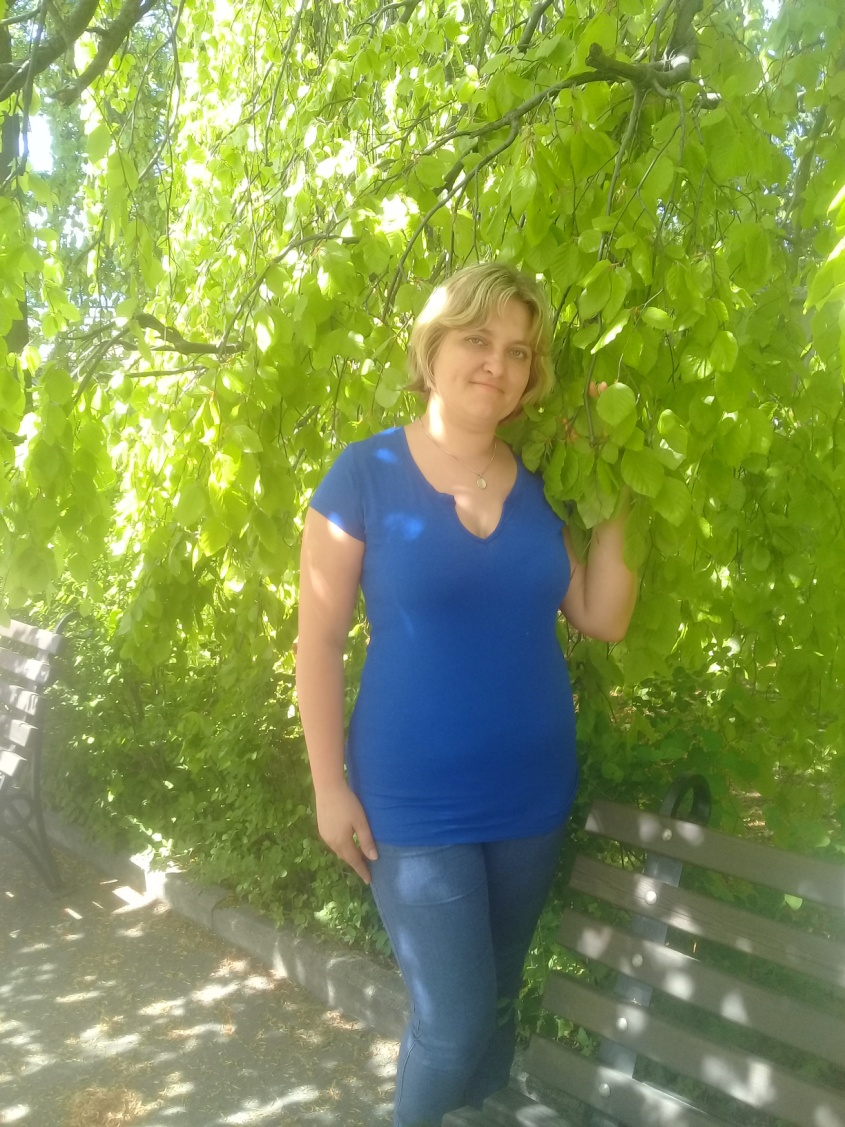 Позднякова Наталья Александровнадолжность:воспитатель место работы: МАДОУ№135                                   г.КалининградаЖизненная позиция: Величайшая победа – победа над самим собой!Дополнительная информация: Хобби, Увлечения: музыка, рукоделие, чтение.Качества личности: честность, пунктуальность, исполнительность, терпеливость, эмоциональная отзывчивость, желание саморазвития.Будем знакомыфамилия ………Поздняковаимя …………….Наталья.отчество…….Александровна. дата рождения ……18.01.1978Образование – высшее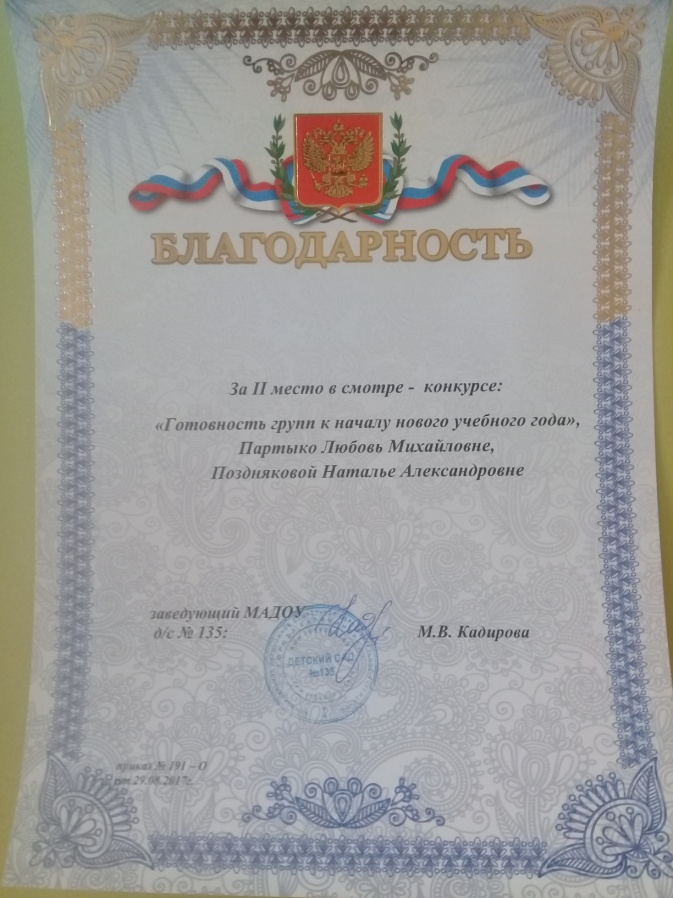 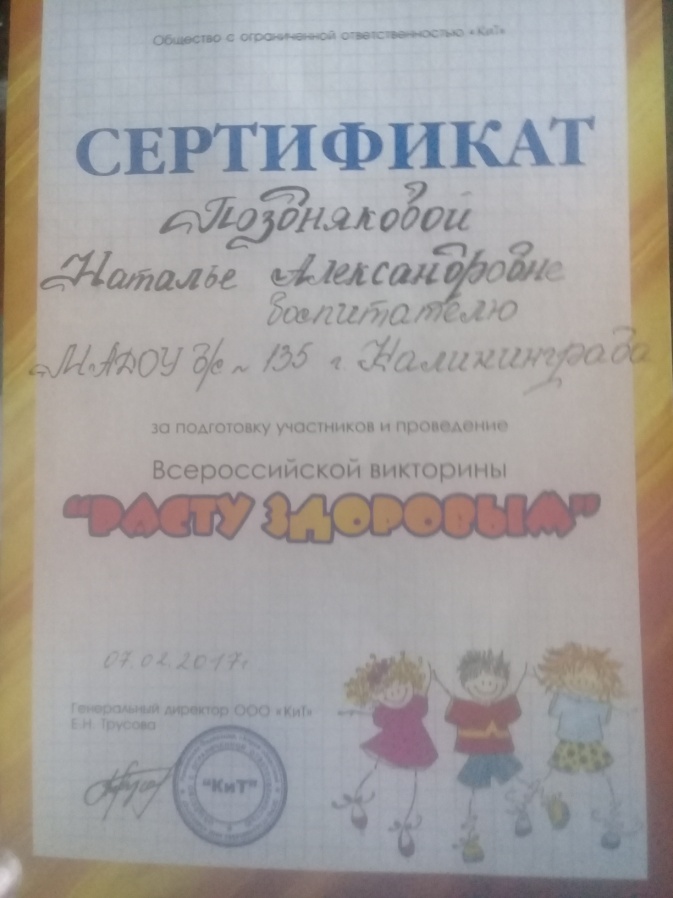 Методические разработки1. Составленные диагностики: наработки по диагностике мышления во время учебы в ВУЗЕ (см.презентацию «Мышление»);2. Составление конспекта занятия и проведение итогового открытого урока в подготовительной группе «Почемучки»  по художественно – эстетическому развитию (Изобразительная деятельность) «Ветка яблони».16.05.17г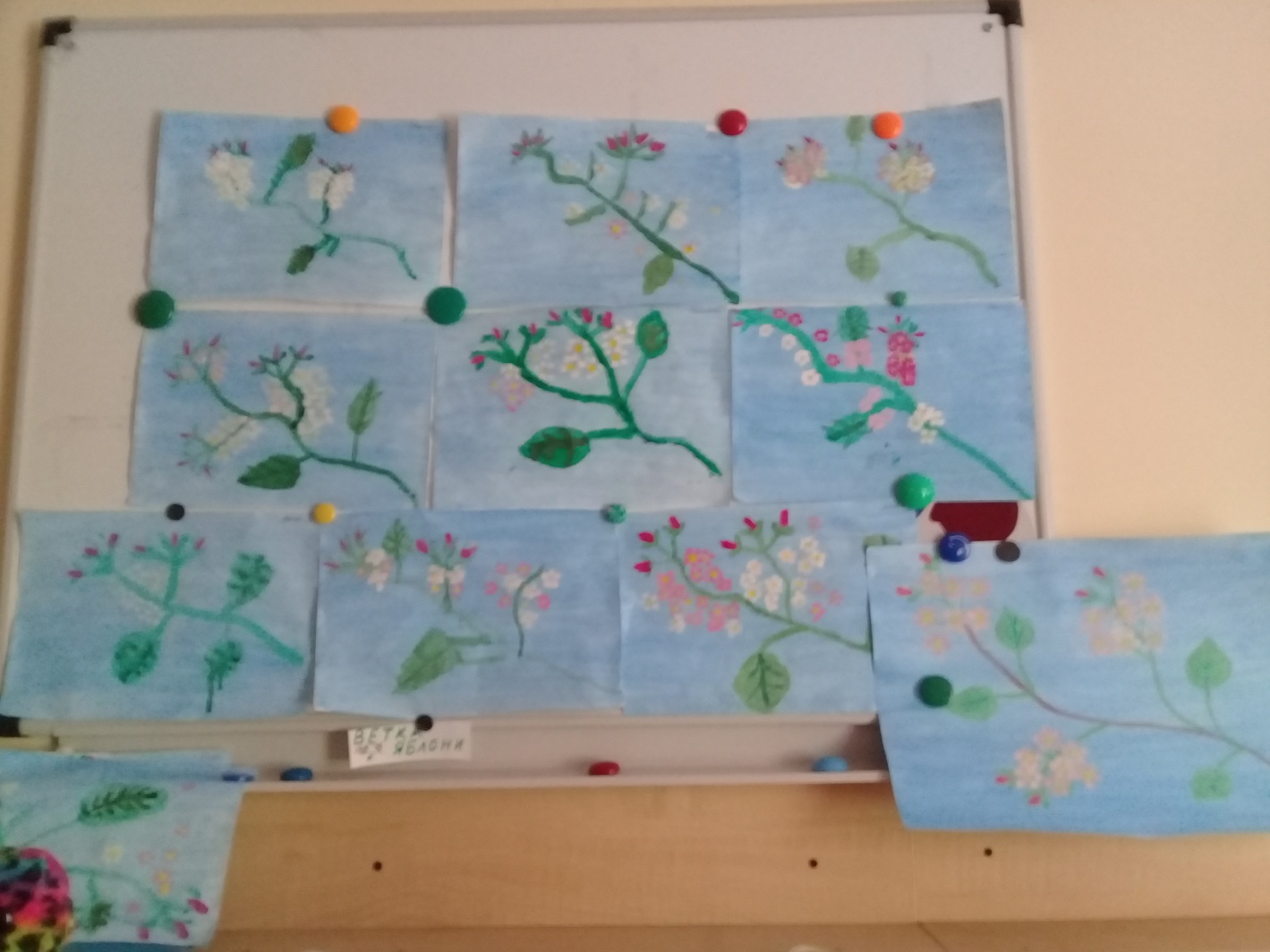 3. Изготовление папки-передвижки, посвященной 23 февраля.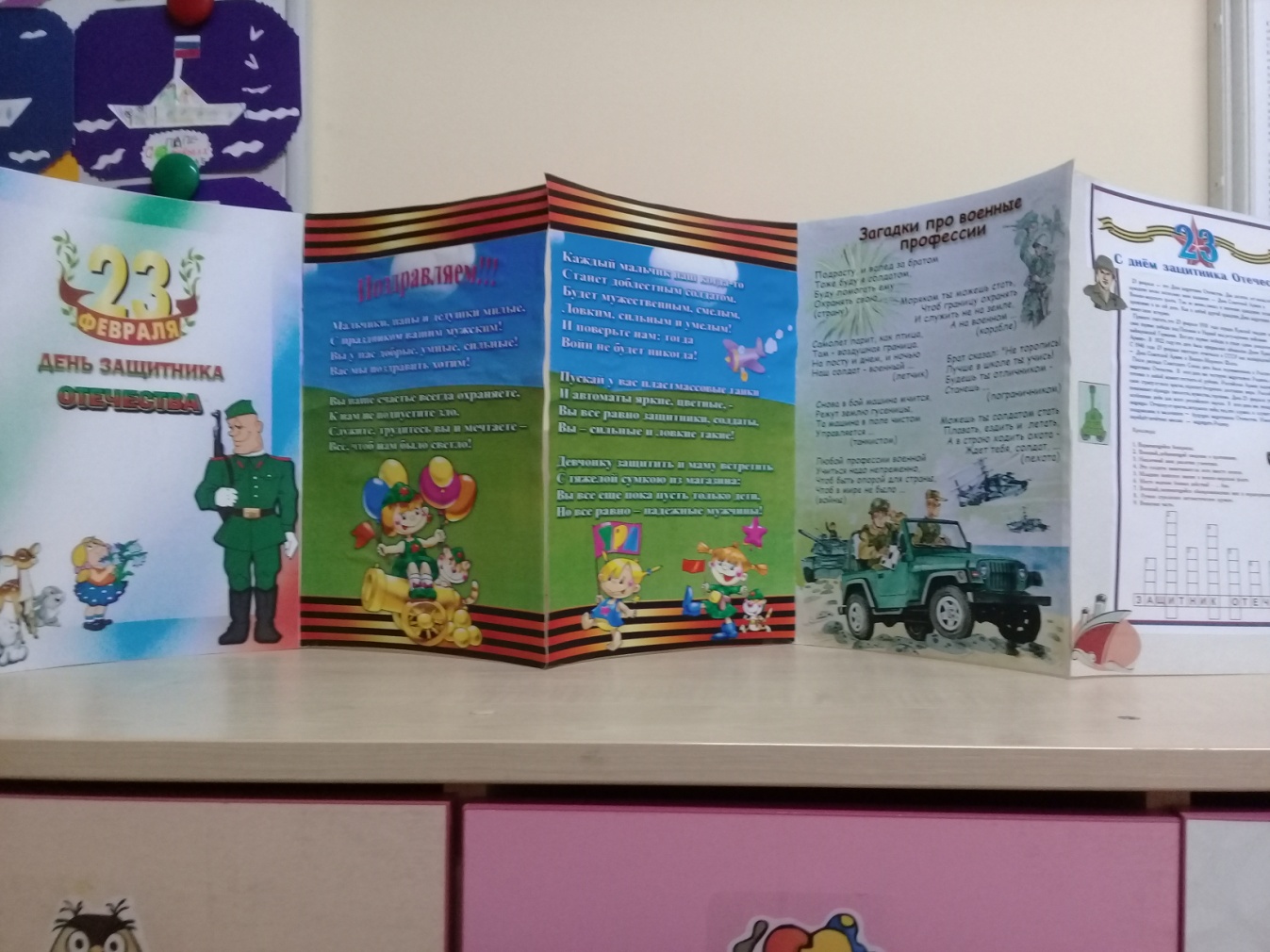 4. 25.01 – 23.02.2017: Экологический проект. Тема: «Откуда берется хлеб» (см.отдельный файл)5. Реферат и Презентация «Развивающие игры Б.П.Никитина» (см.отдельный файл)6. Участвовала в просмотре открытых занятий Ждановой Л.В. (математика), Шинкаренко Г.Н. (экология), Билиневой Л.И. (кружок «Любознайка»), Новиковой О.А. (кружок «Чудесная мастерская»).7. Консультации «Возрастные особенности детей 2 – 4 лет», «Как играть с ребенком в сюжетно – ролевые игры»; «Как и в какие игры играть  с детьми» (отдельный файл)8. Презентация «Кризис 7 лет» (отдельный файл) ;9. Презентация по самообразованию на 2017-18гг.(отдельный файл);10. Открытое занятие по проведению сюжетно-ролевой игры с детьми 3-4 лет.11. Разработка памятки для родителей нашей младшей группы №2;12. Ко дню инвалидов с детьми нашей группы была сделана коллективная аппликация для нашего одногруппника с ОВЗ (см.фотоотчет)Достижения воспитанников   Участие воспитанников подготовительной группы в конкурсах, выставках 2016-2017года :грамота группе за участие в муз.фестивале «Зимняя сказка».       Дети группы получают грамоты и дипломы (Ж.Лапето – диплом за II место в соревнованиях по УШУ; Лиходедова А. – диплом за участие в фотоконкурсе «Мы с мамой – кулинары», В. Чеботарева – победитель данного конкурса; Седлецкая А.,Гусейнова К. – имеют достижения в гимнастике и акробатике, Бубенцова А. – в народном пении);   Участие воспитанников  в викторинах:«Я расту здоровым», «Мое отечество», «Мы с мамой кулинары», «Светофорик».ФОТО будней и результатов деятельности2016-2017год (подготовительная группа)На прогулке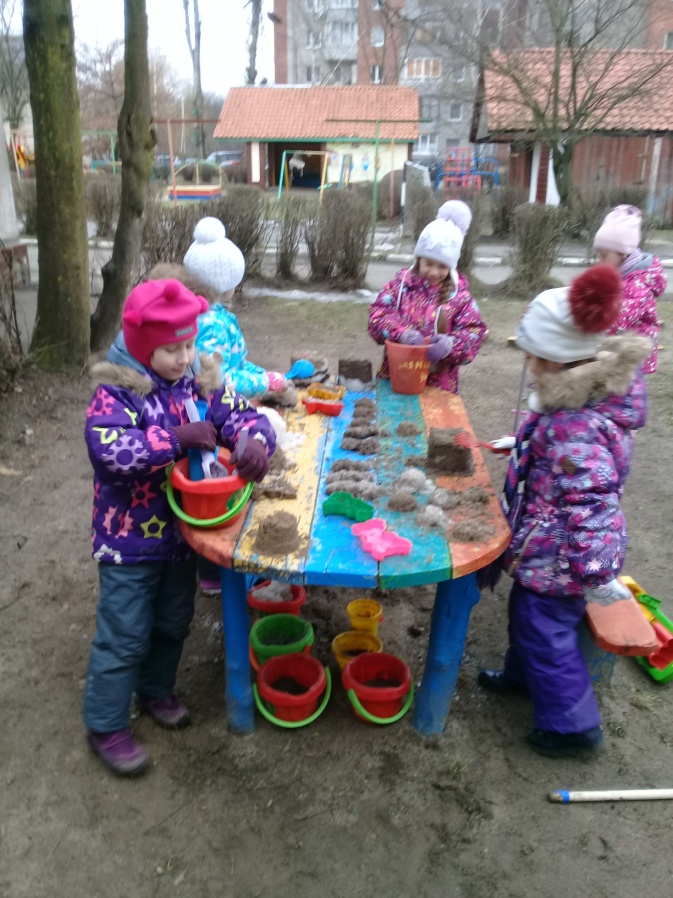 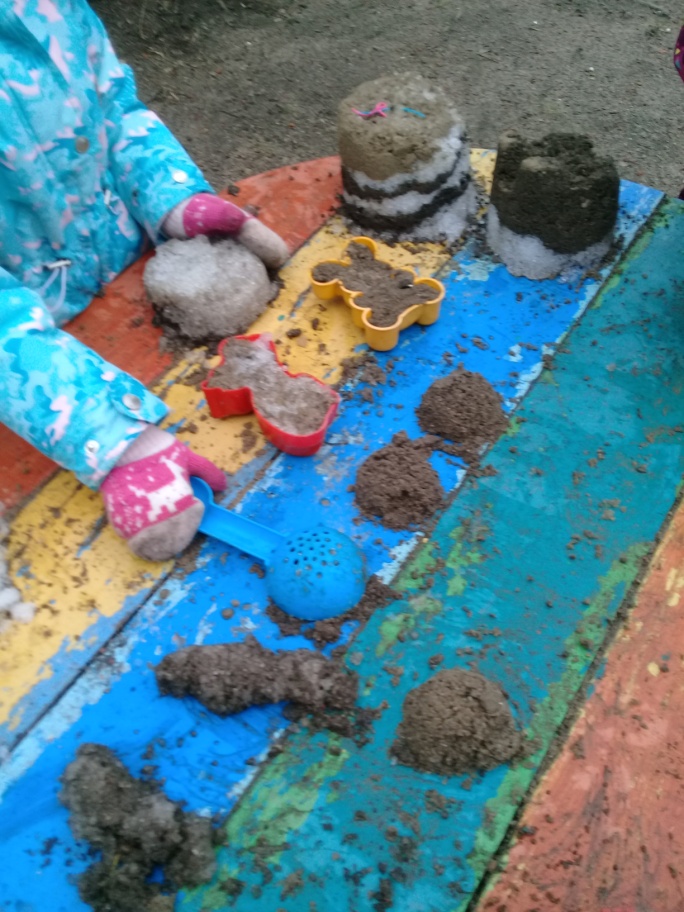 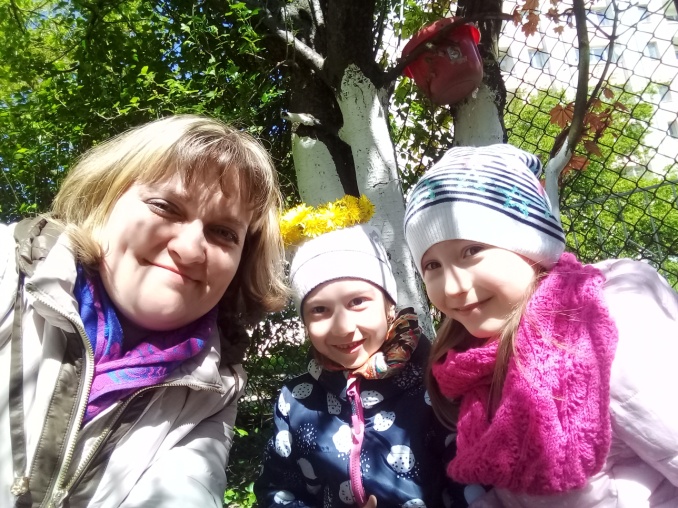 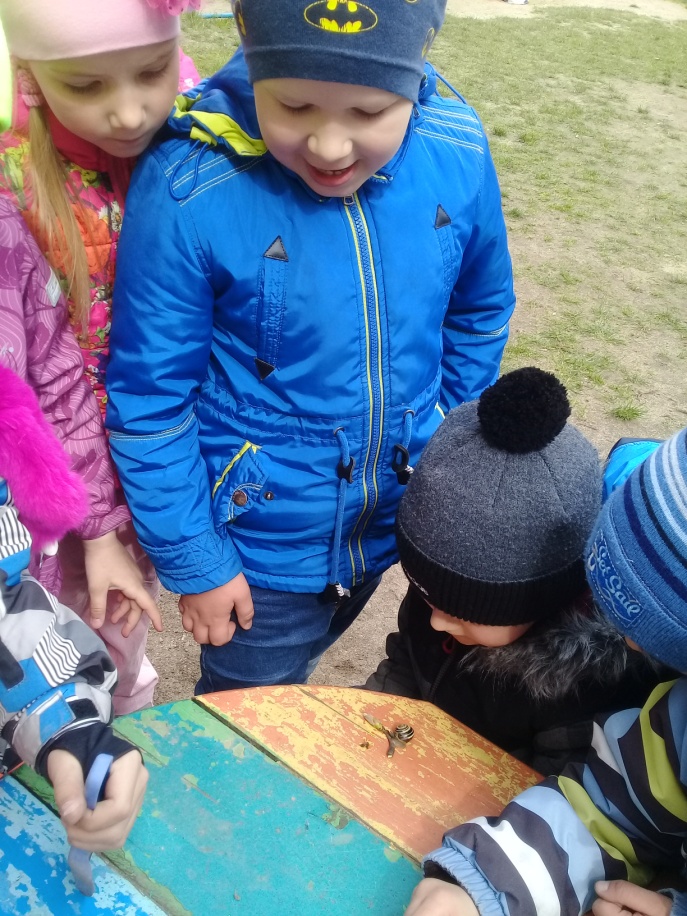 Наше творчествоКоллективная работа  «Страна цветных снов» 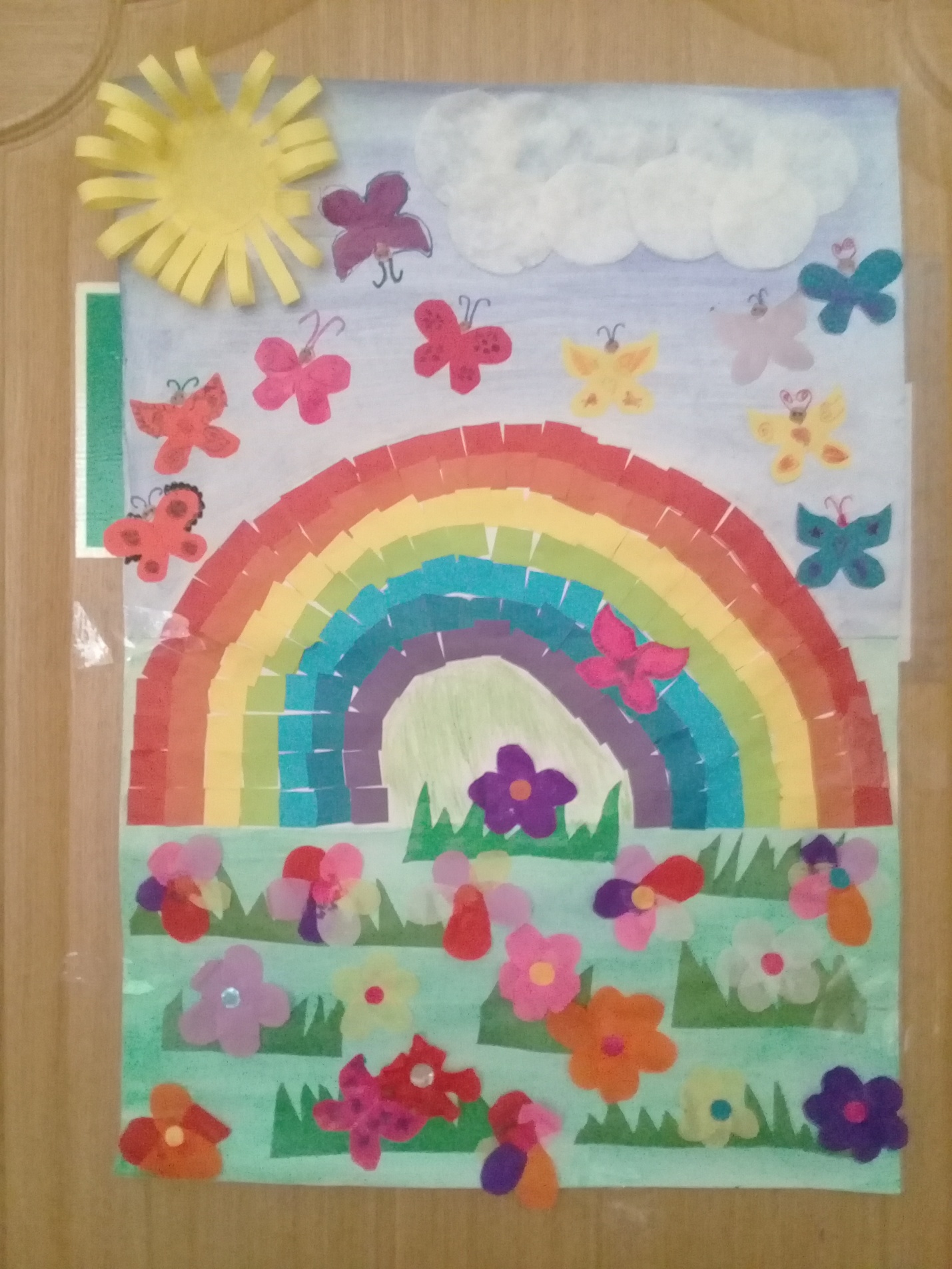 Коллективная работа к 8 Марта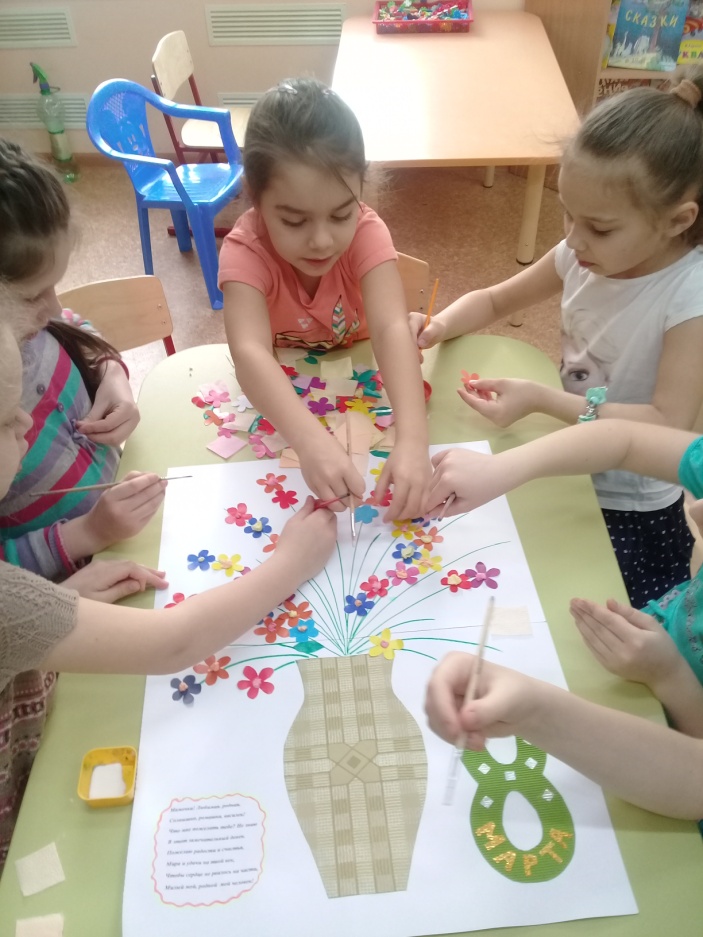 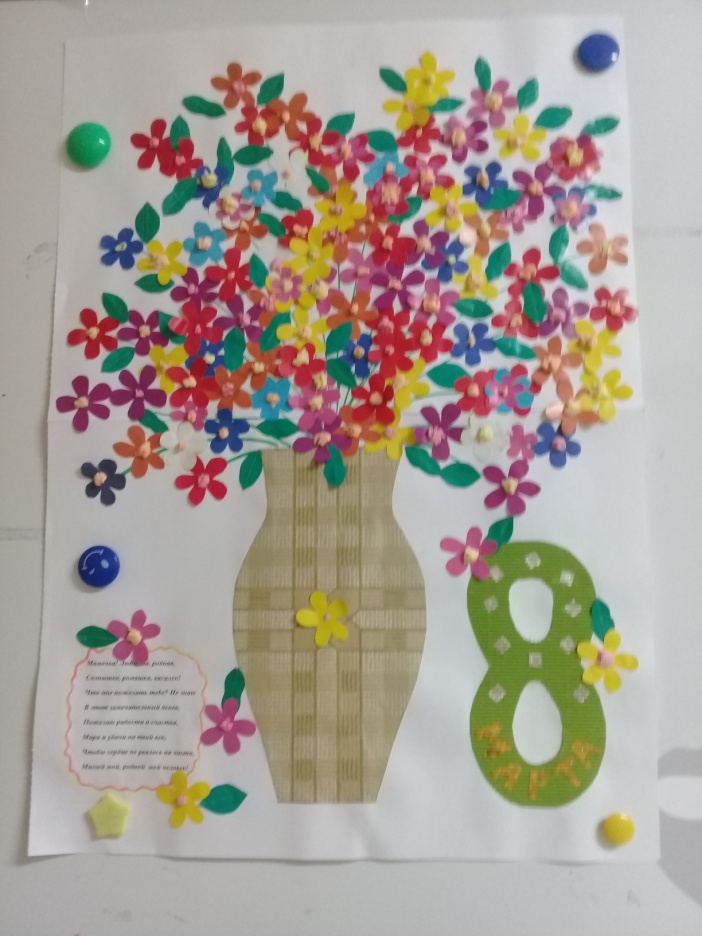 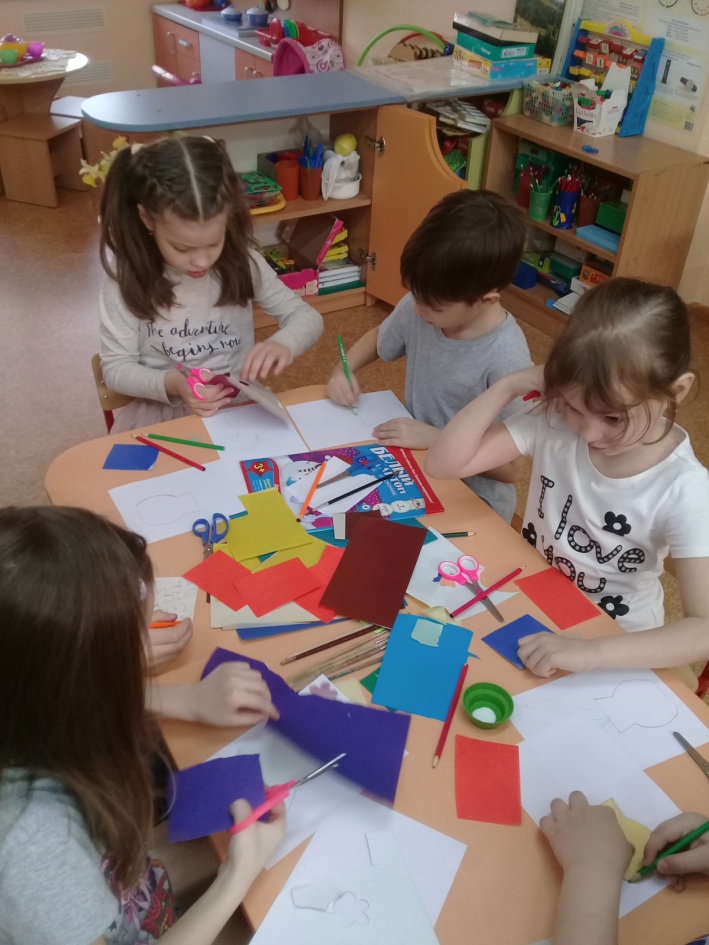 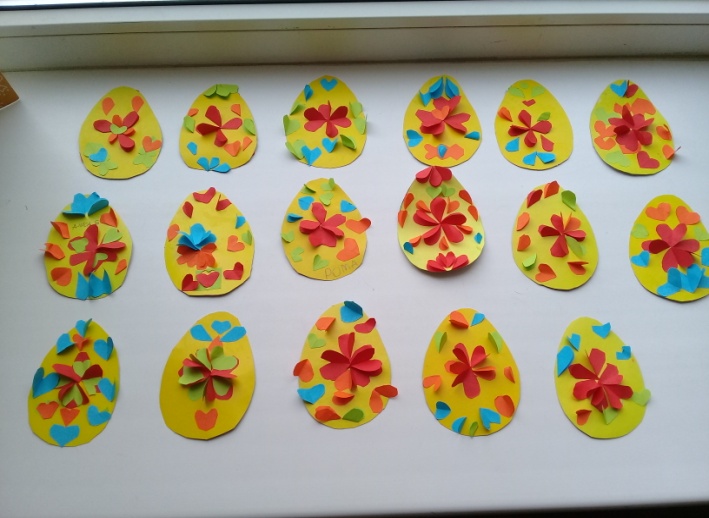 Праздники, развлечения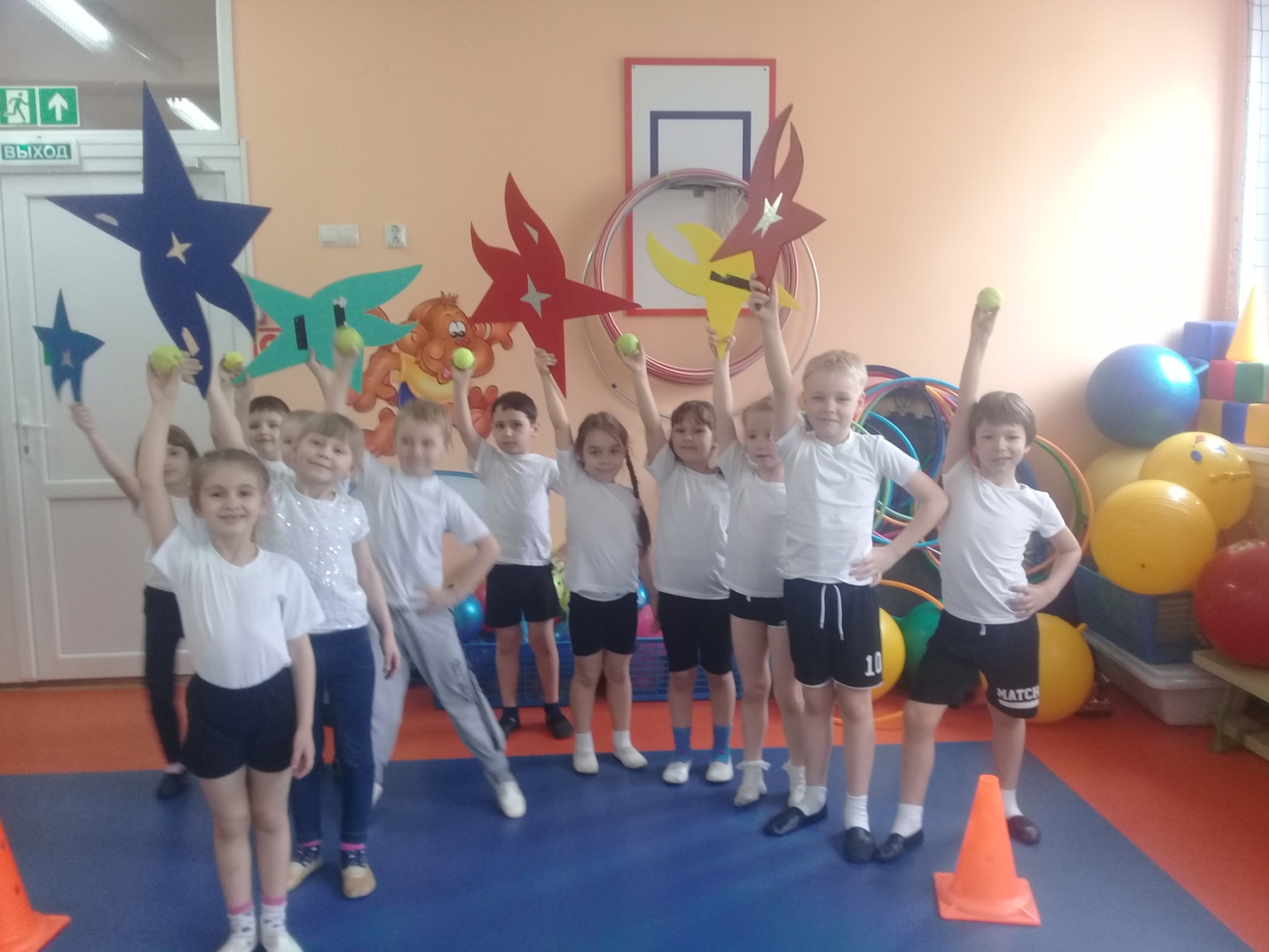 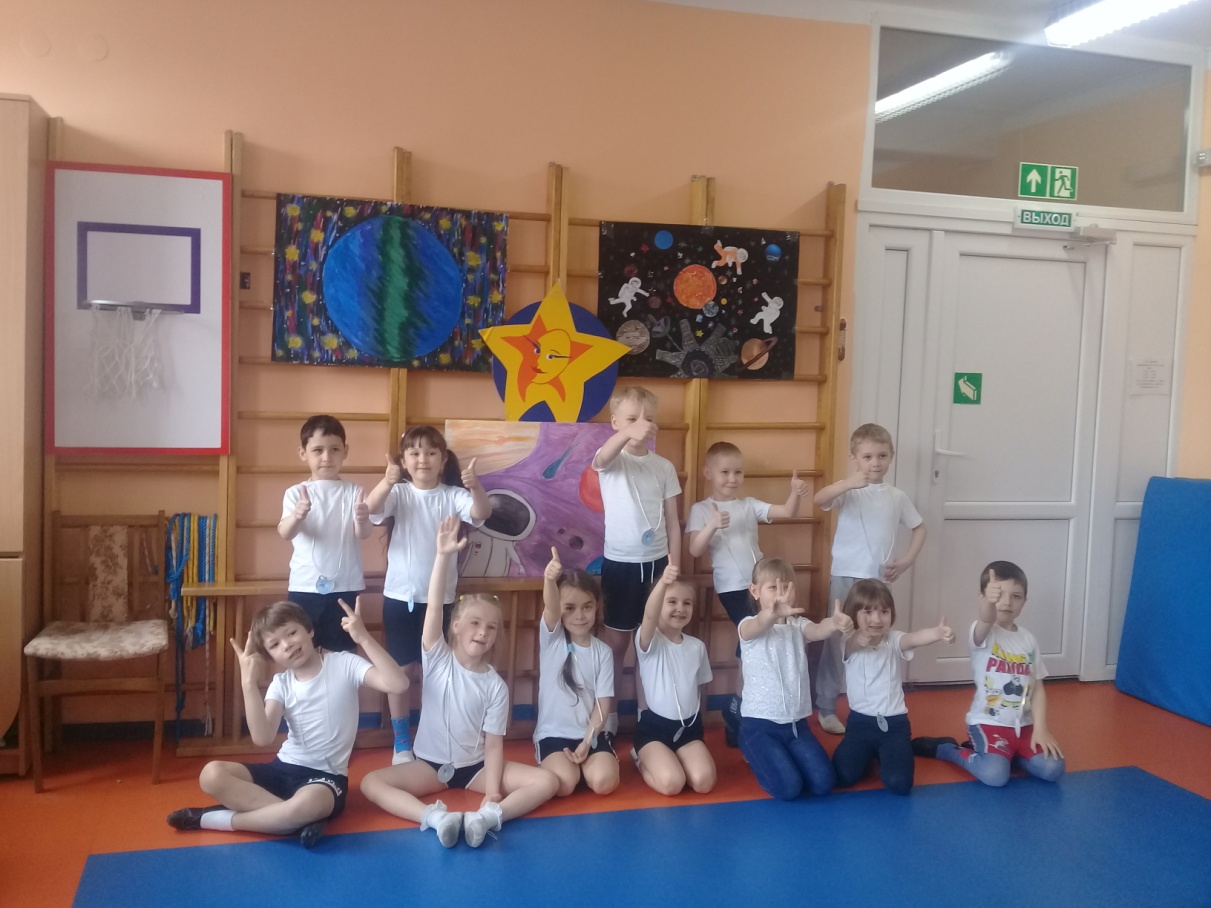 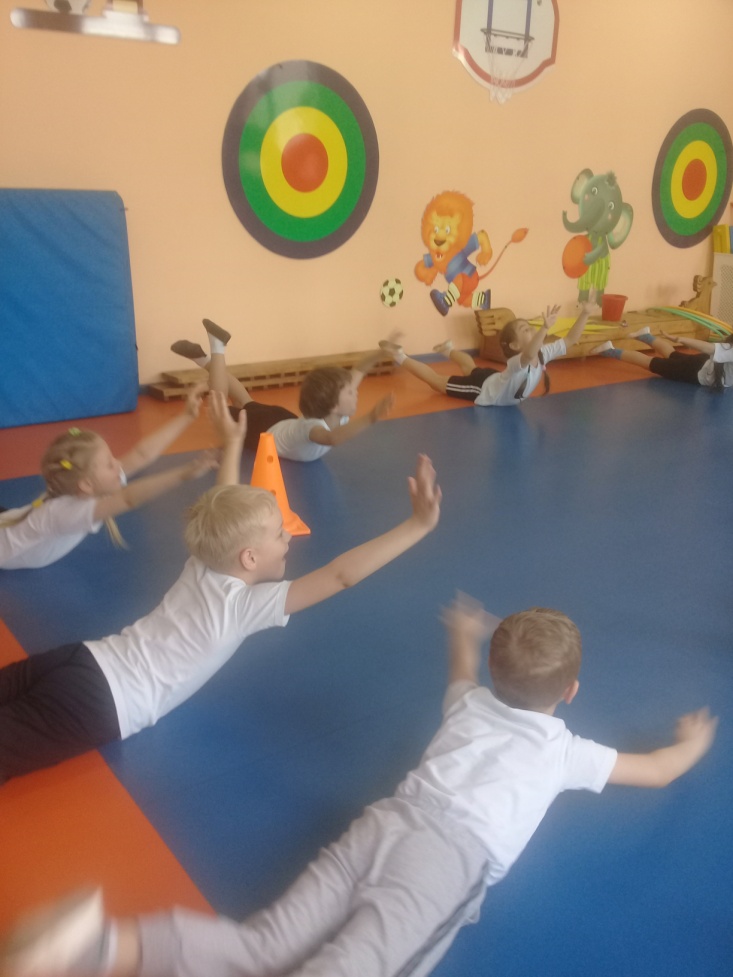 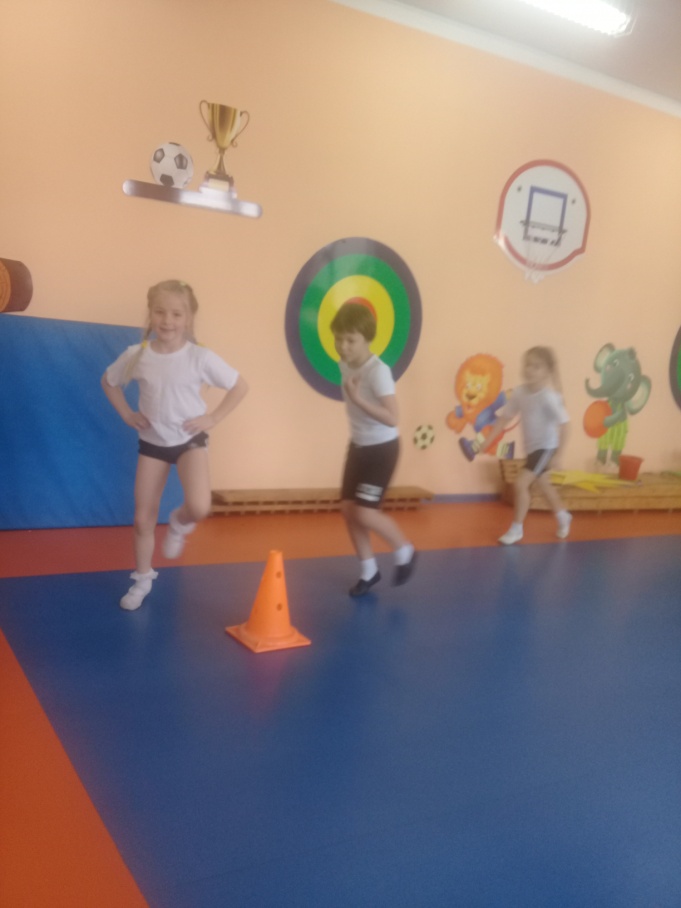 Театральные инсценировки(ДеньТеатра)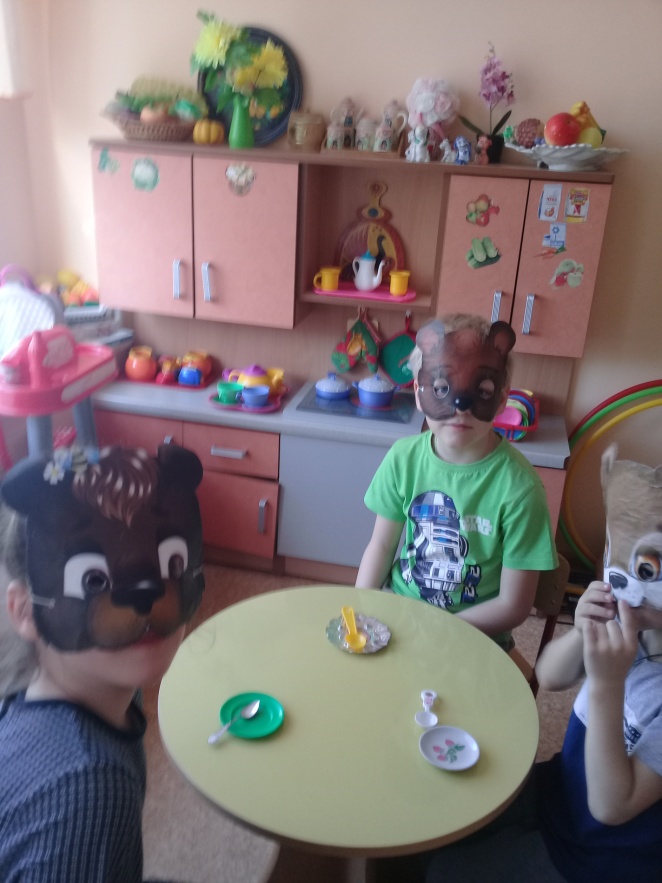 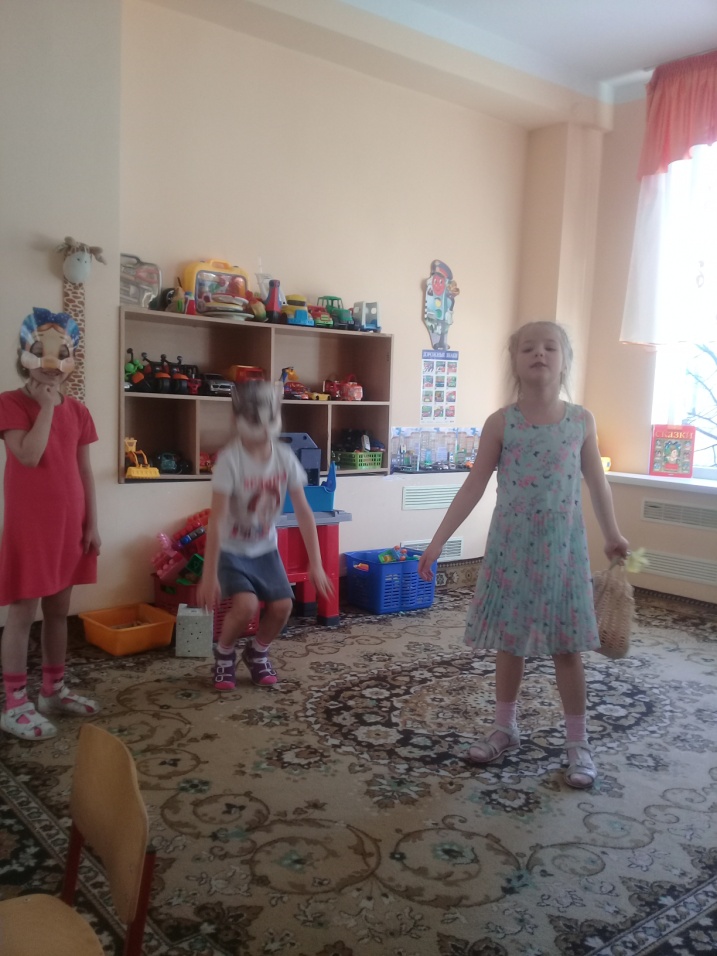 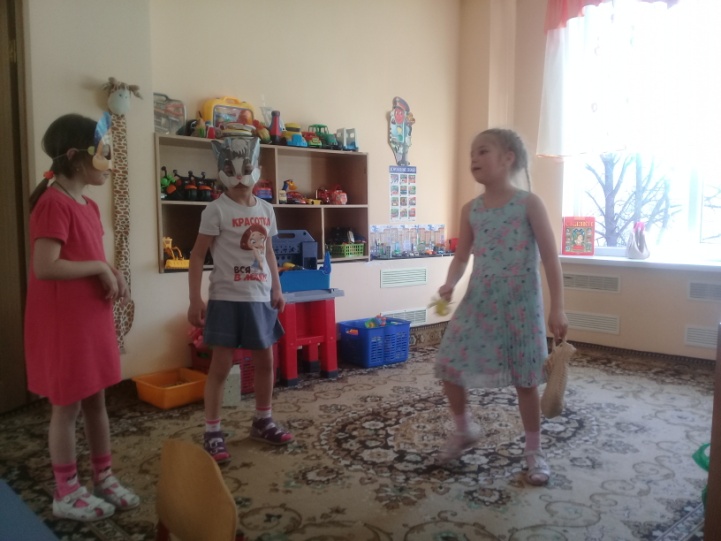 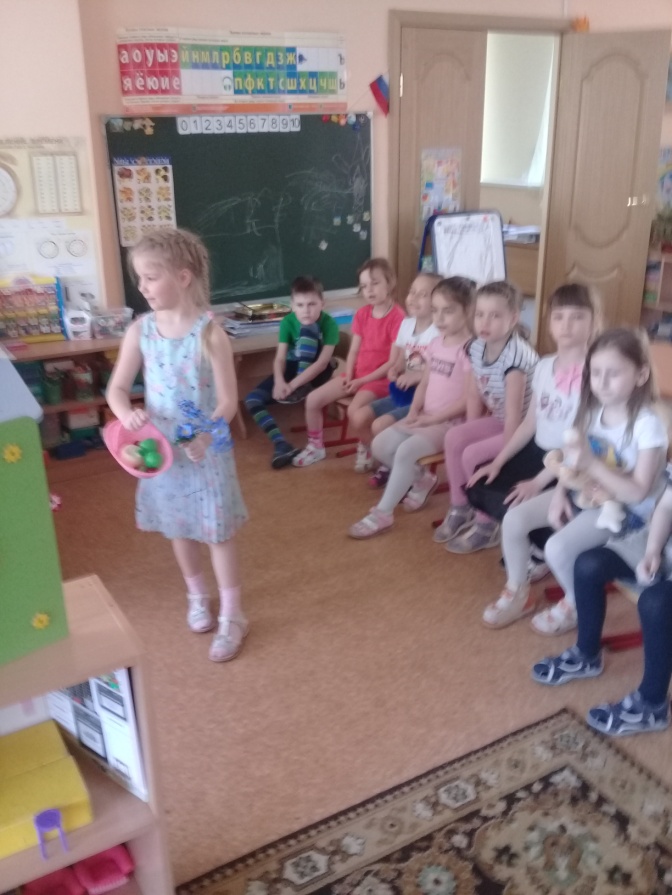 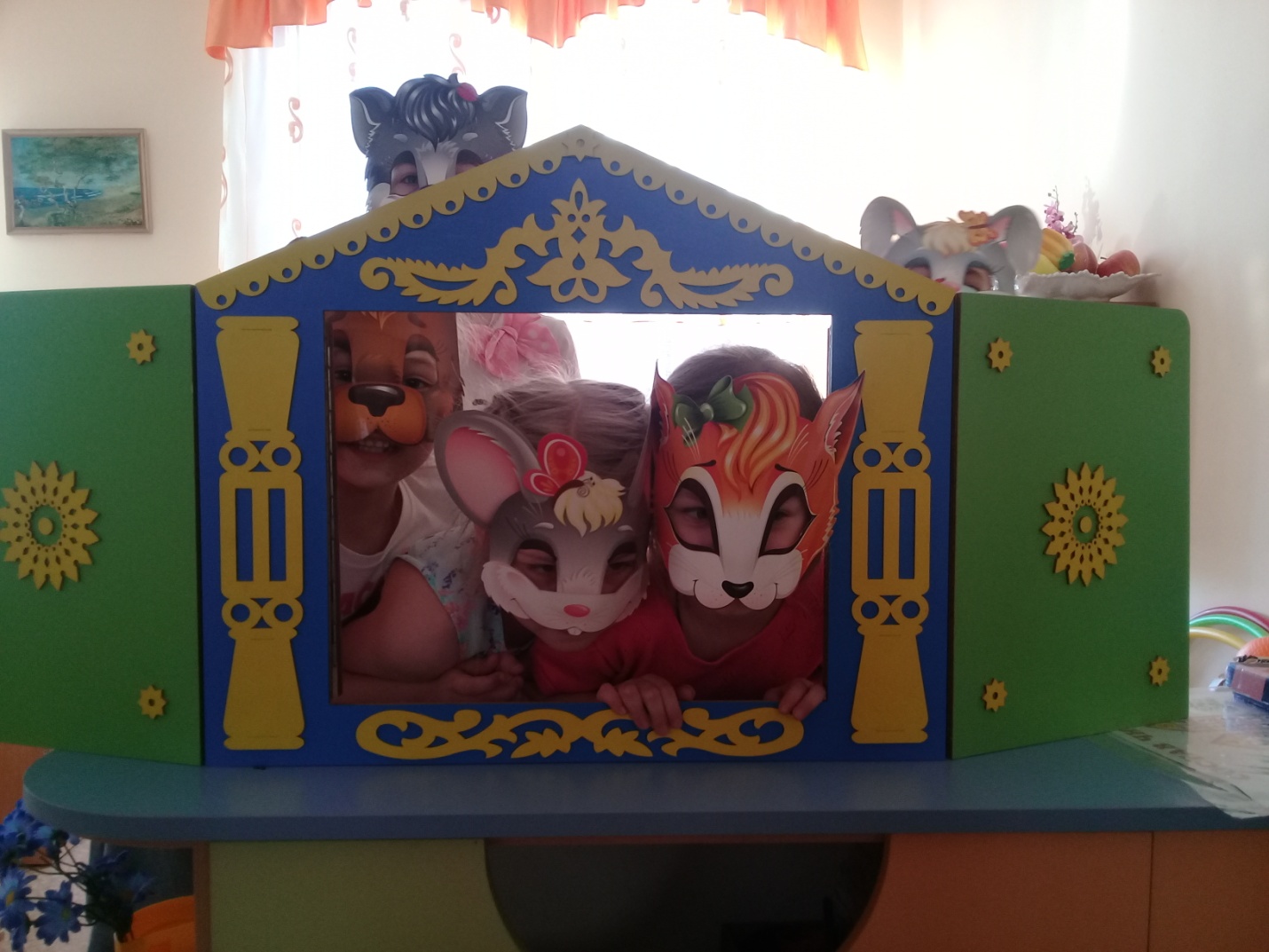 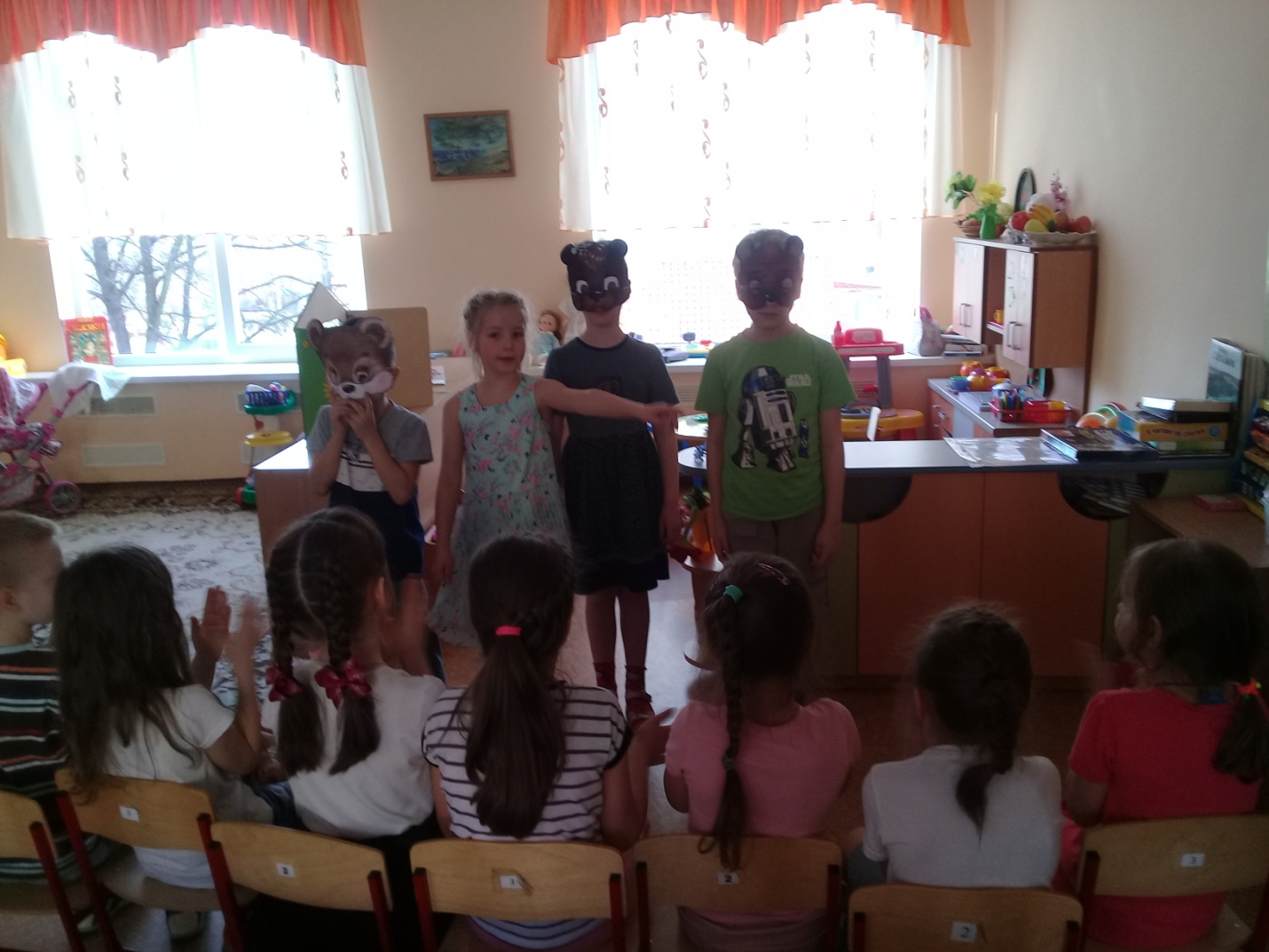 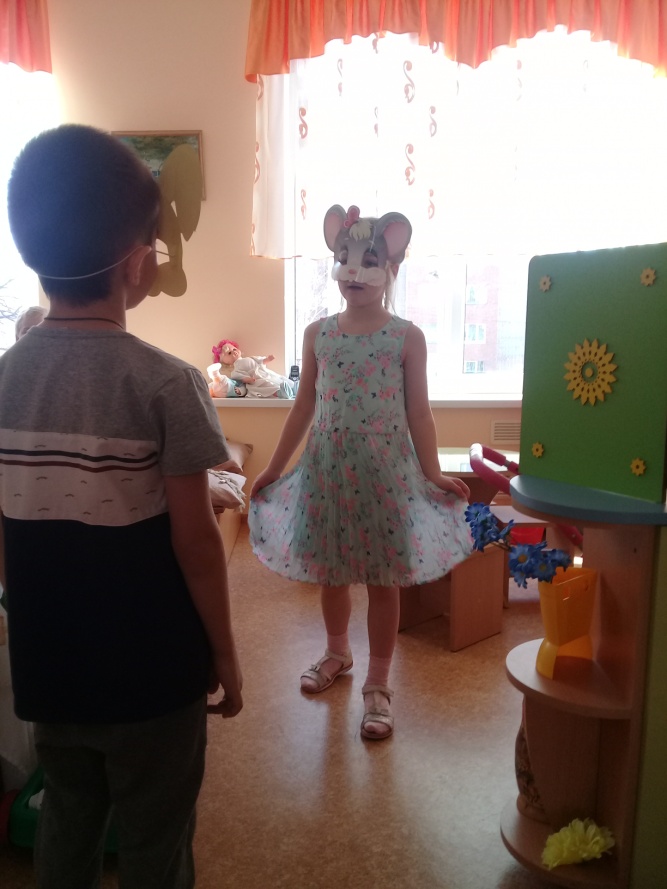 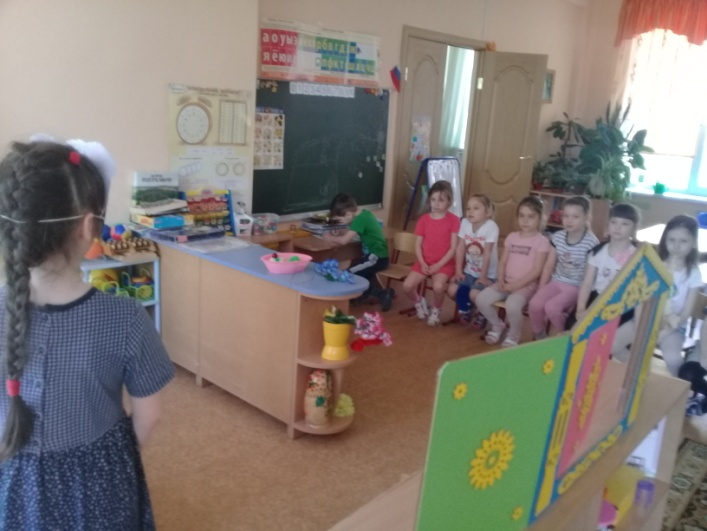 2017 – 2018гг(2 младшая гр.)Оздоровительная деятельность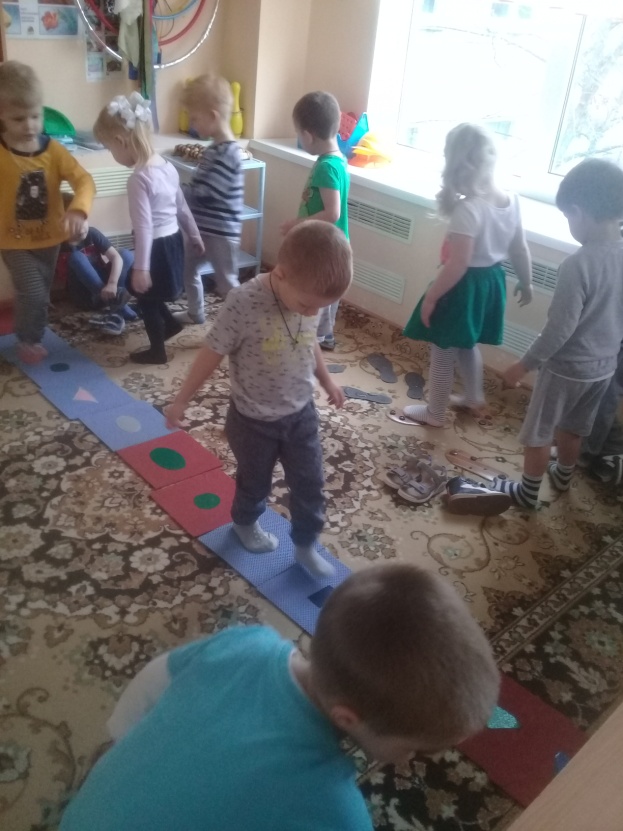 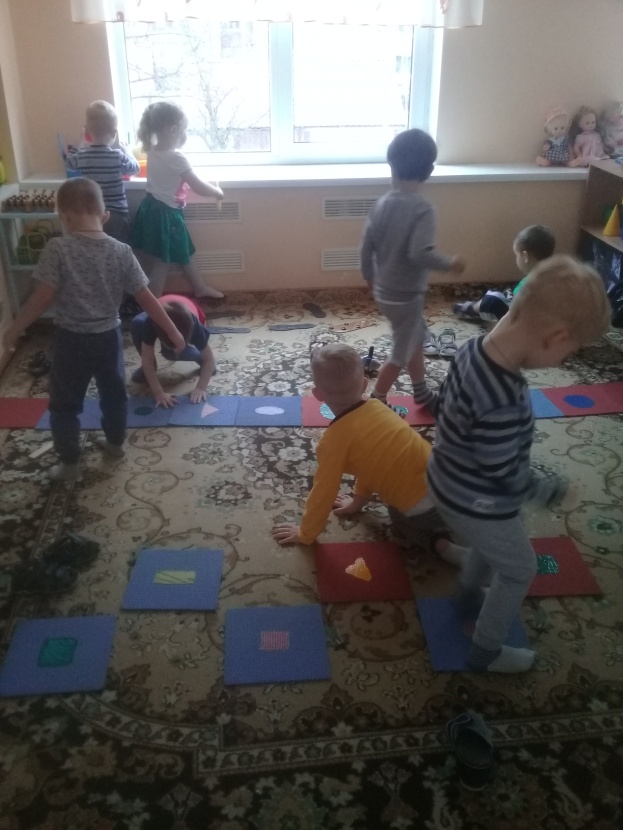 Трудовая деятельность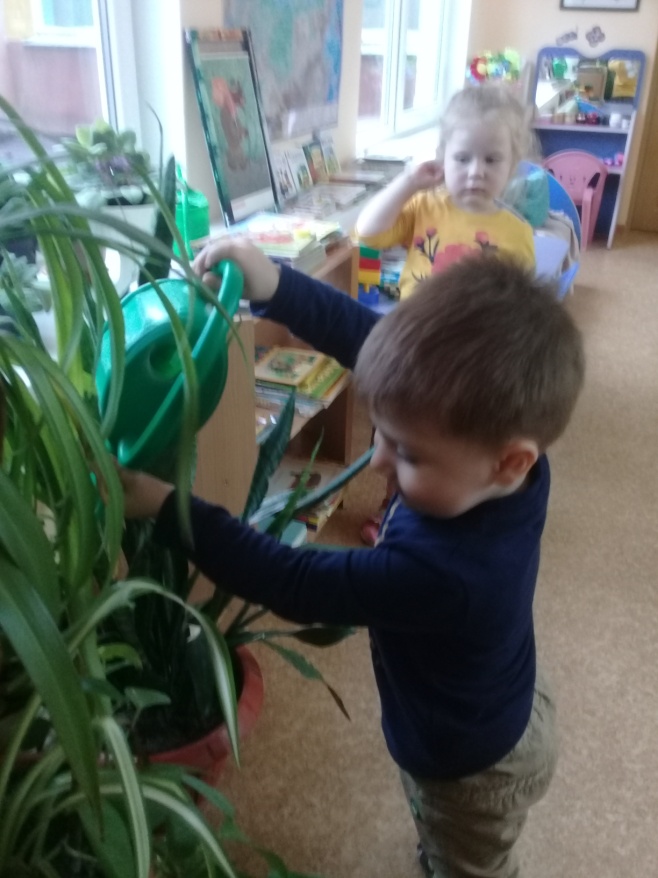 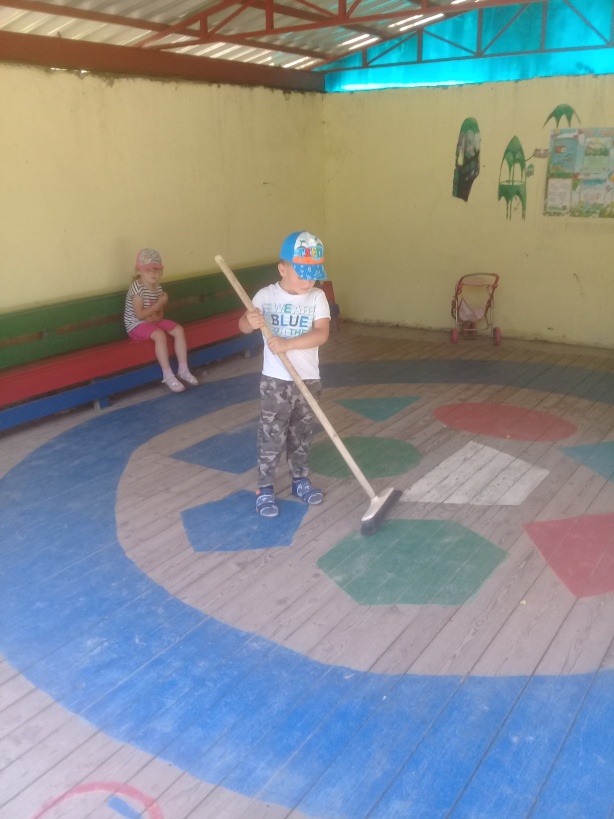 Сюжетно-ролевая игра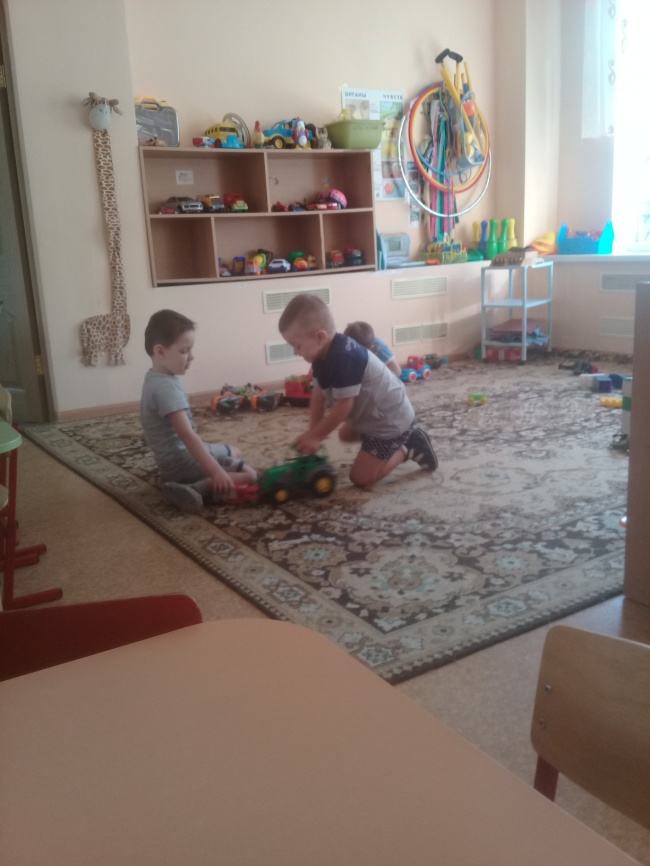 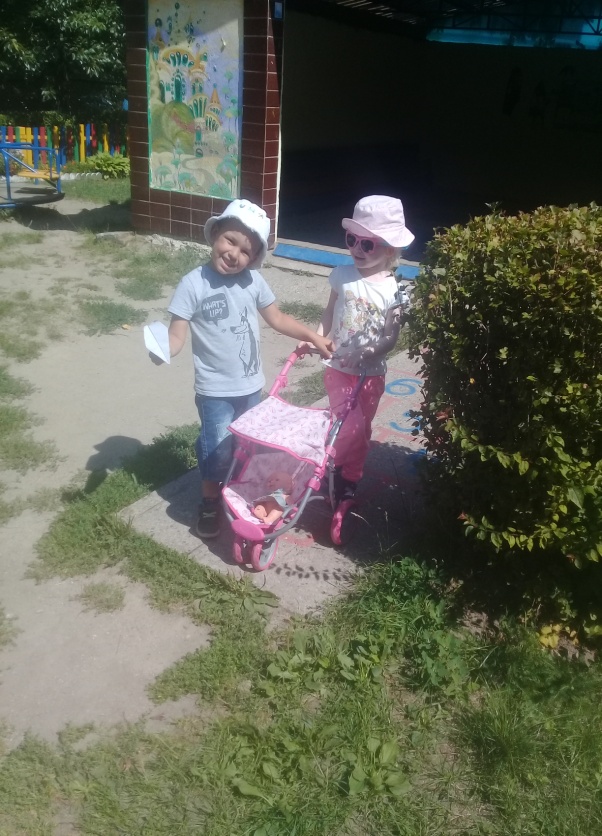 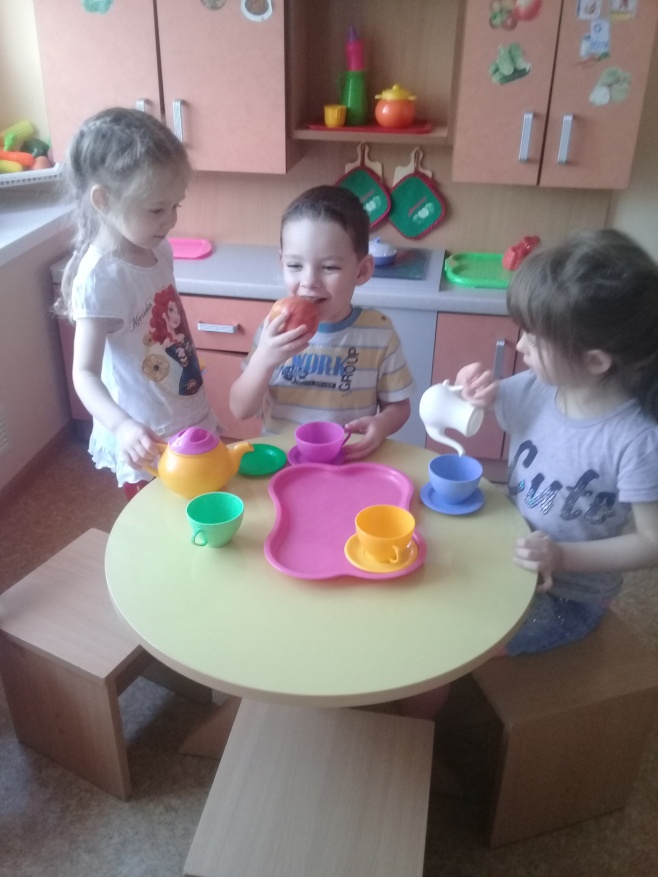 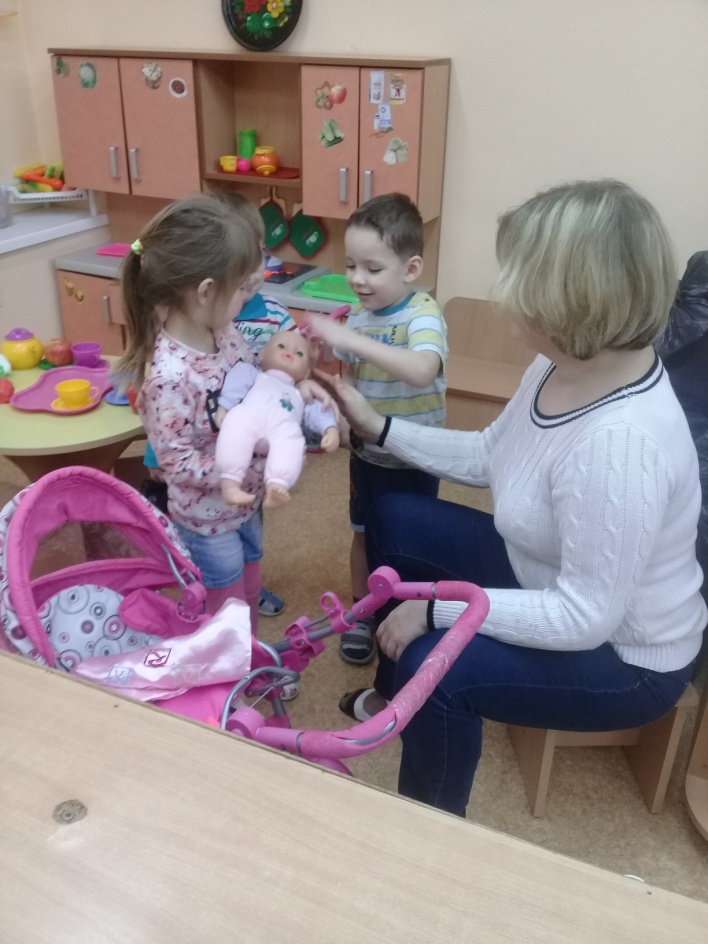 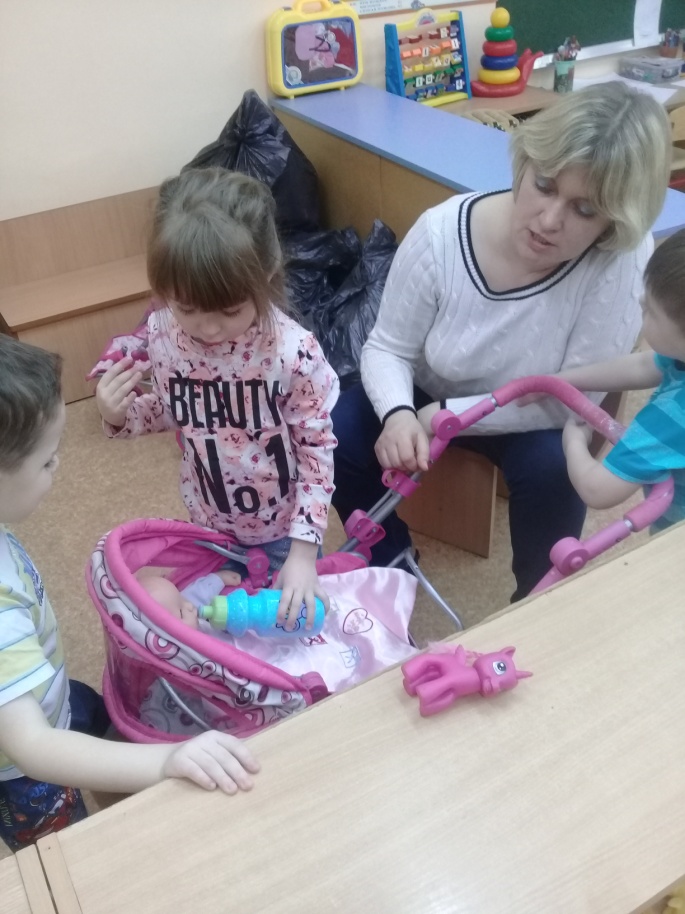 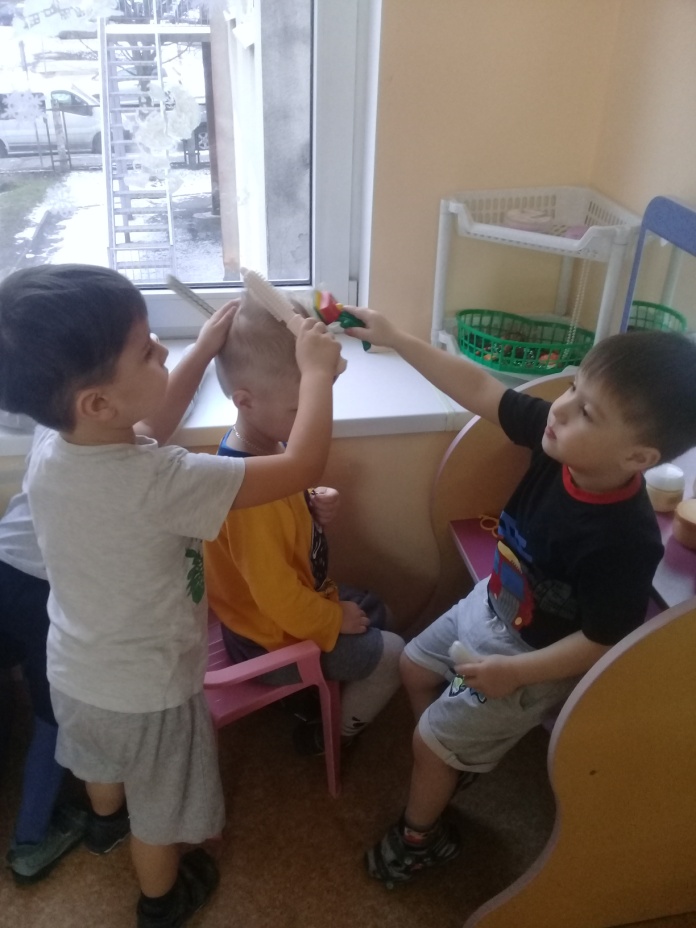 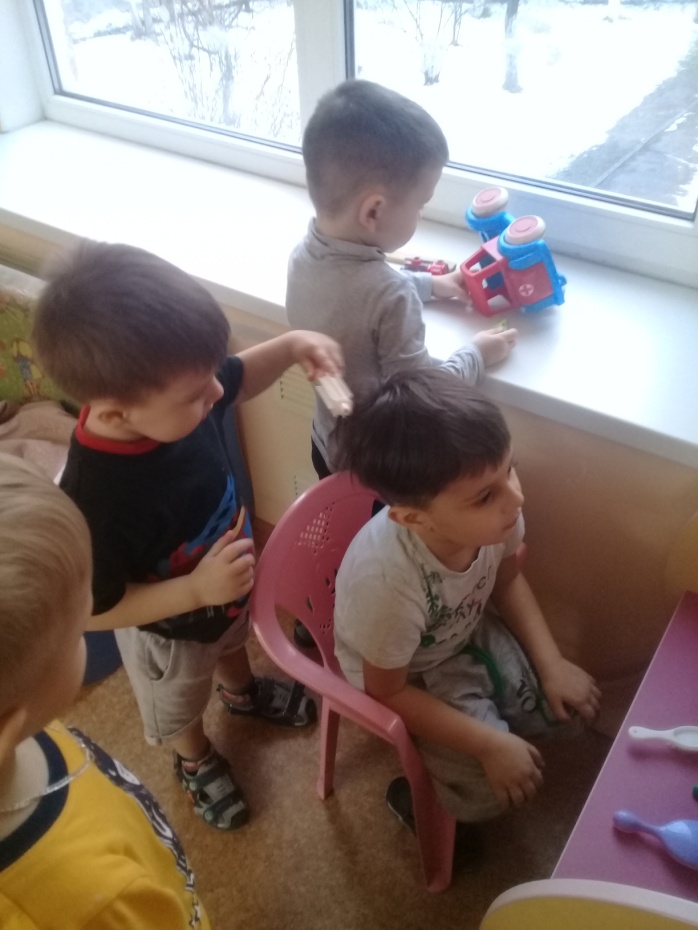 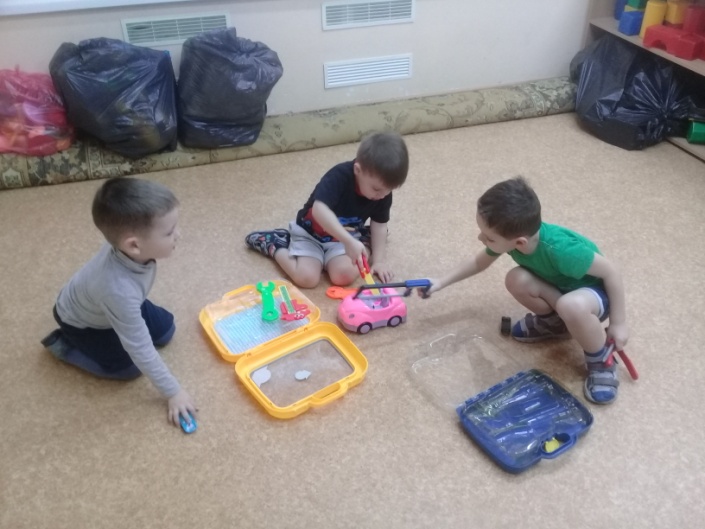 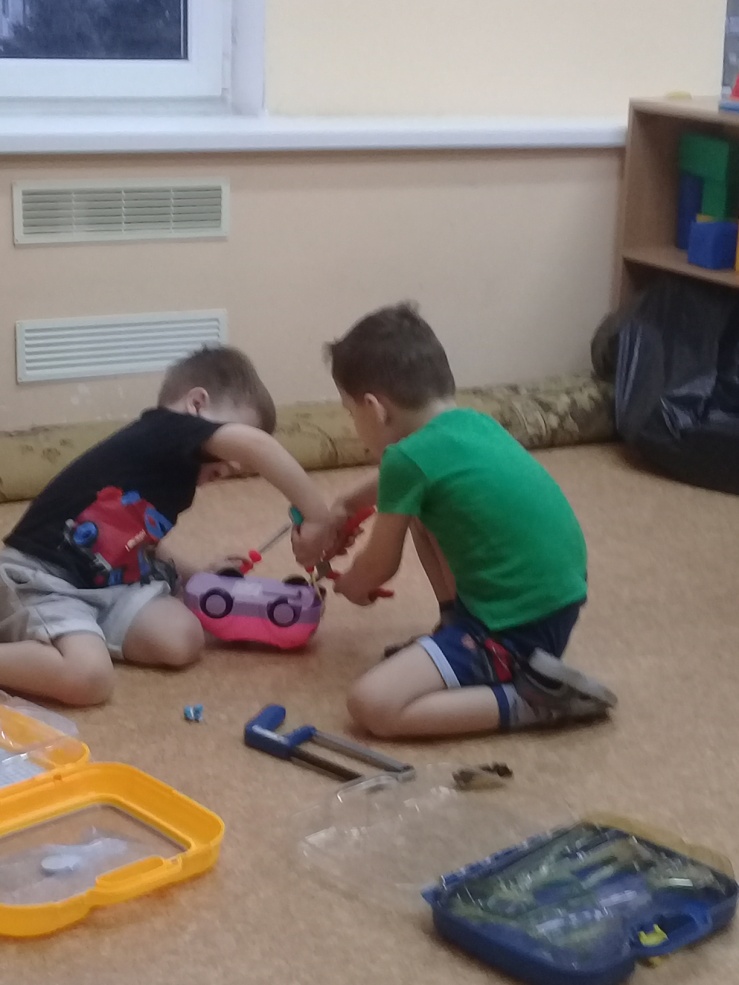 Ознакомление с окружающим миром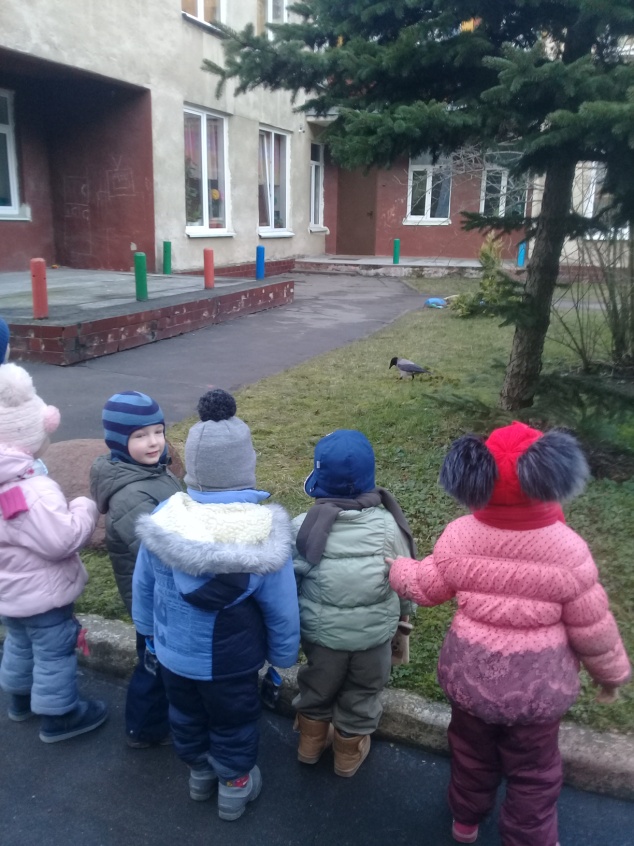 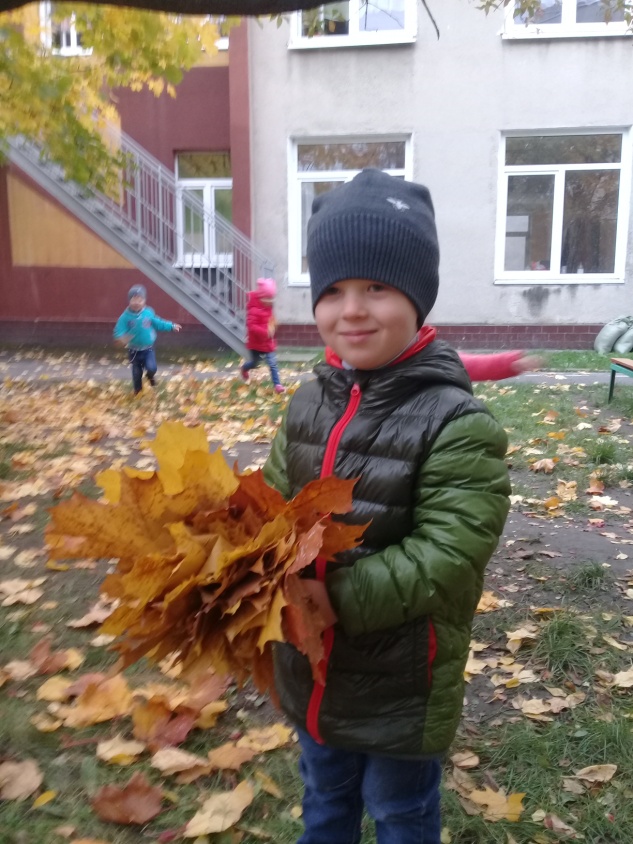 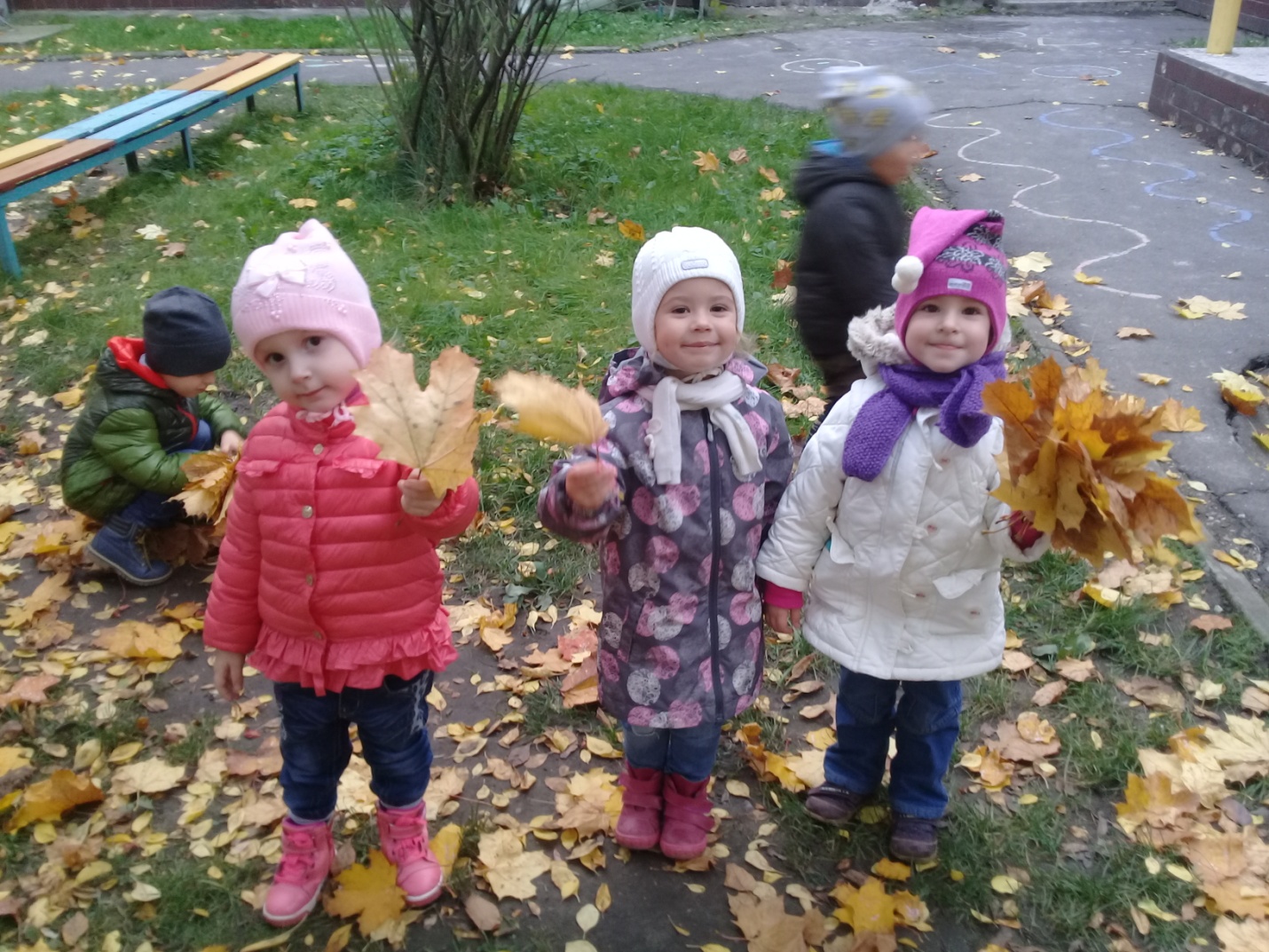 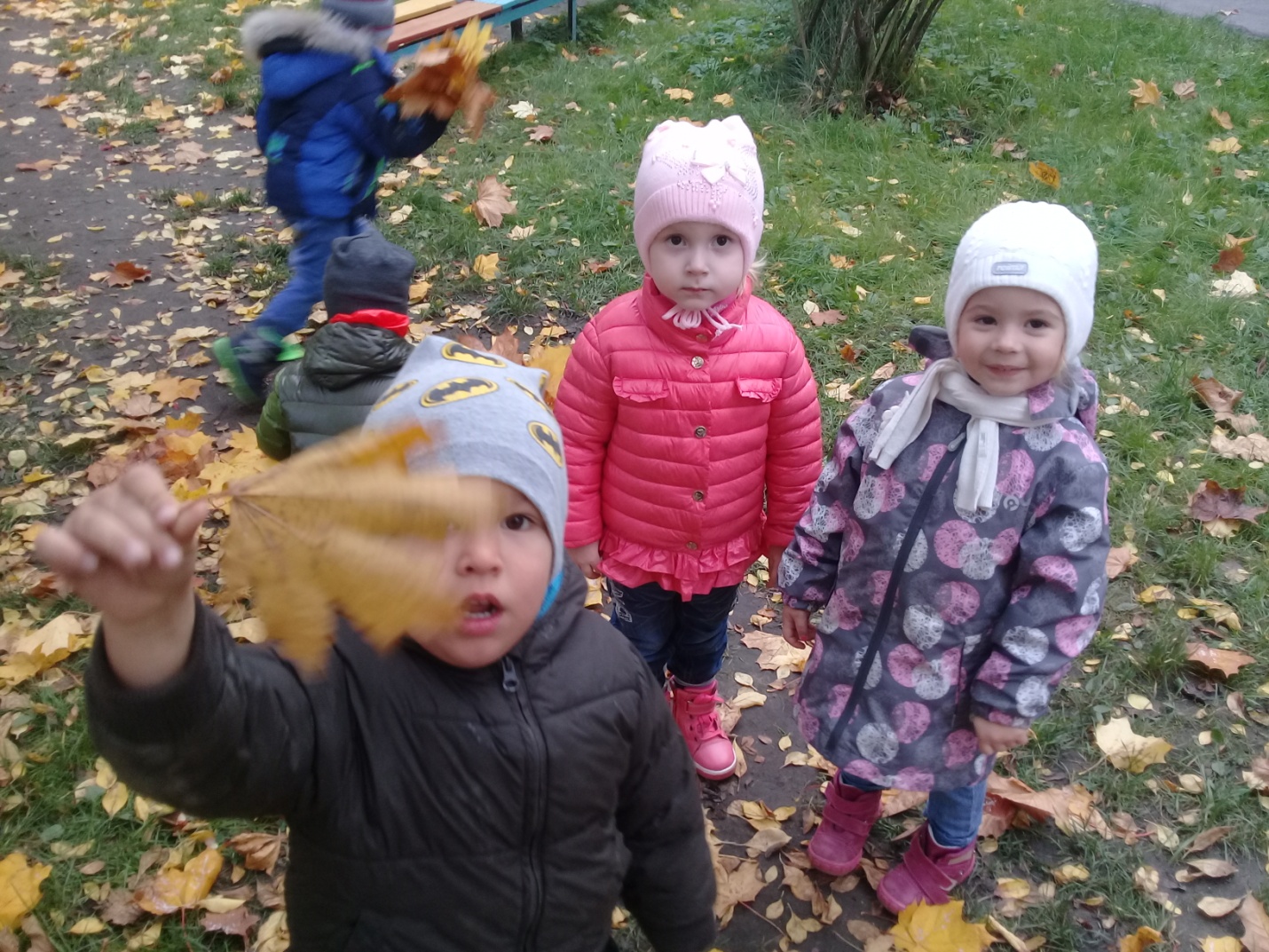 Конструирование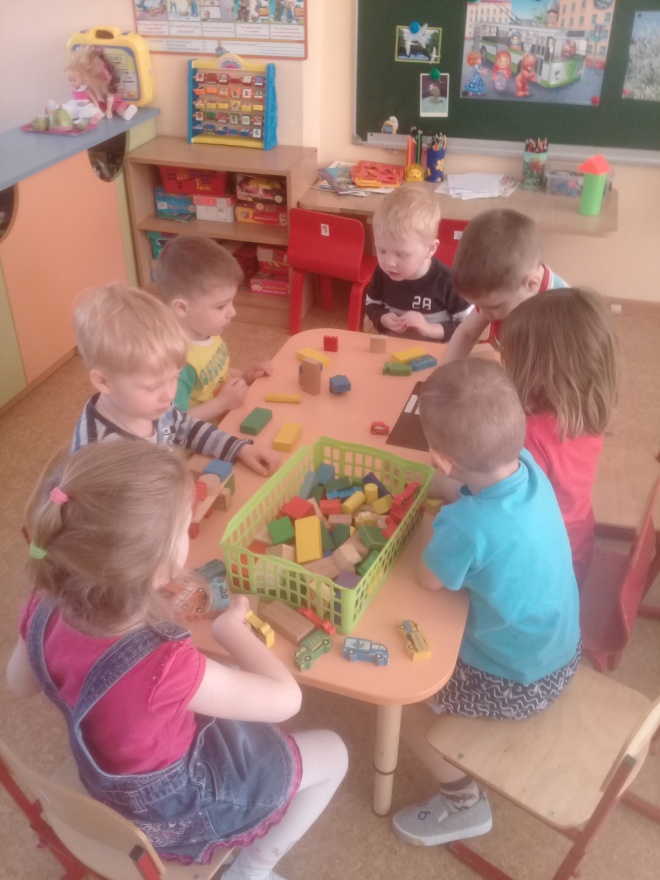 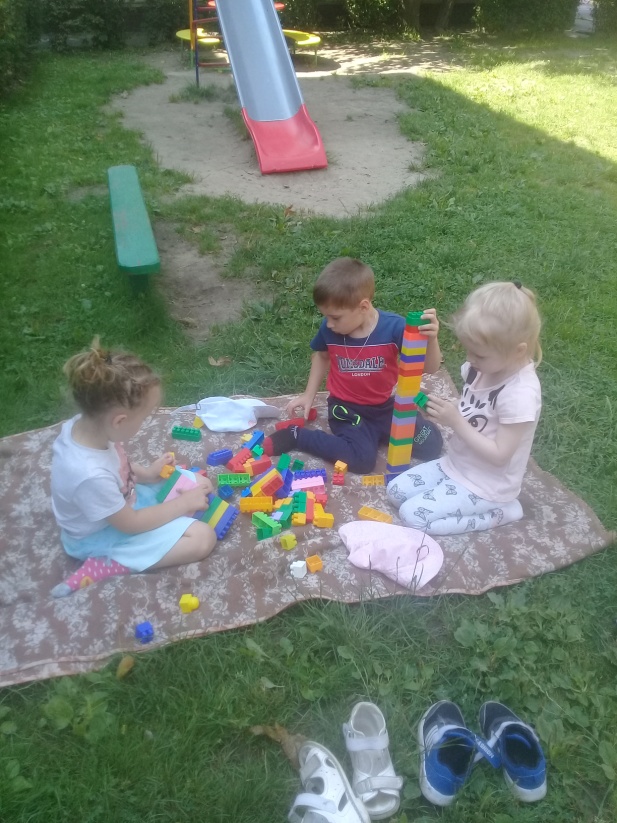 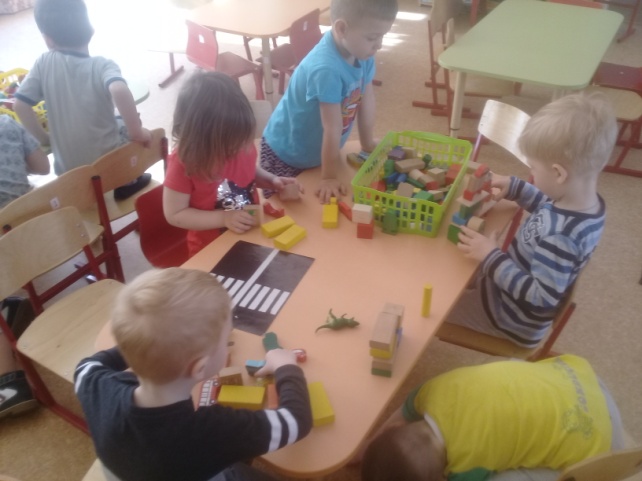 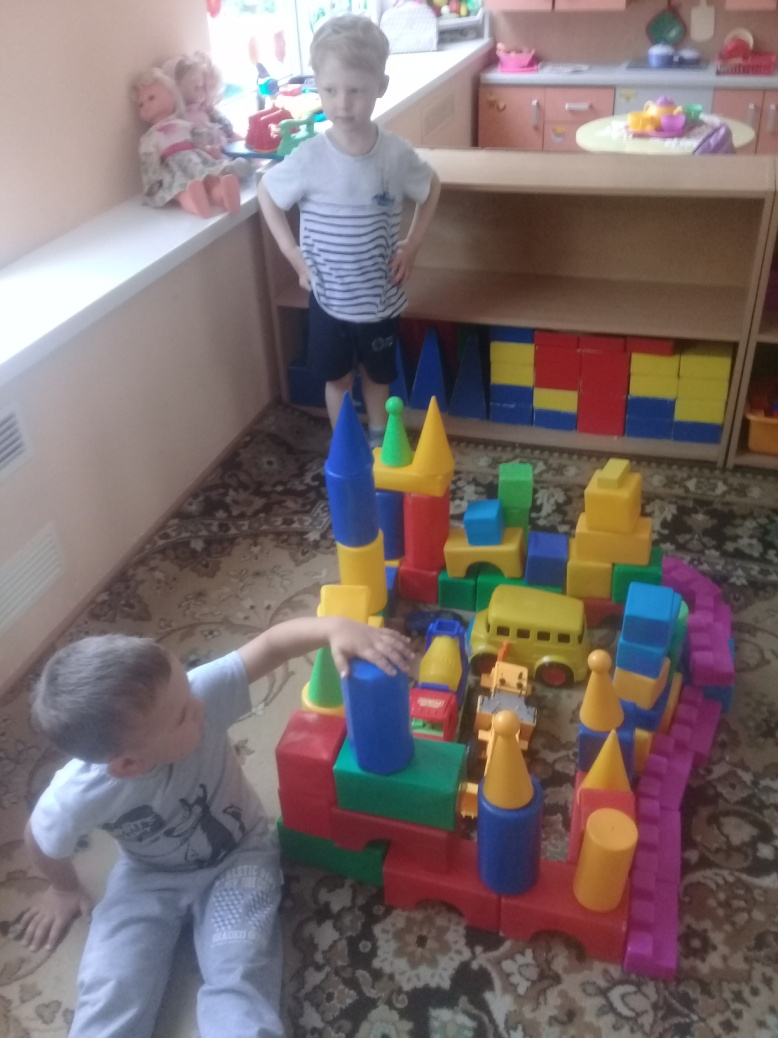 Двигательная активность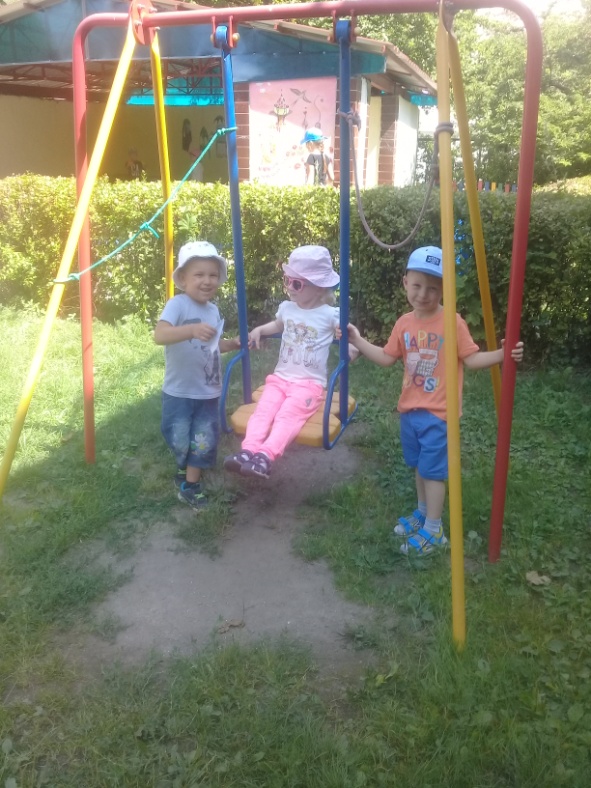 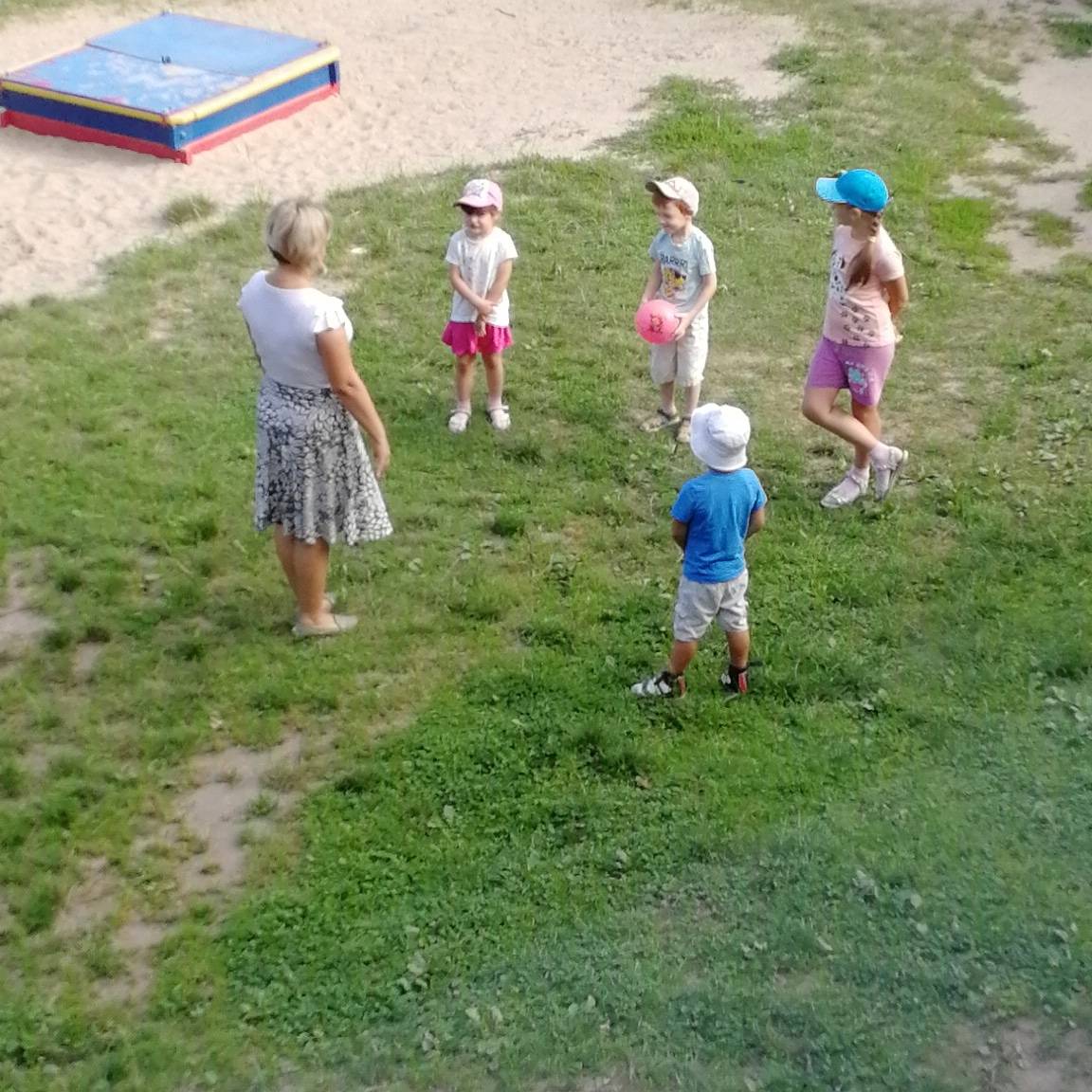 Образовательная деятельность в игровой форме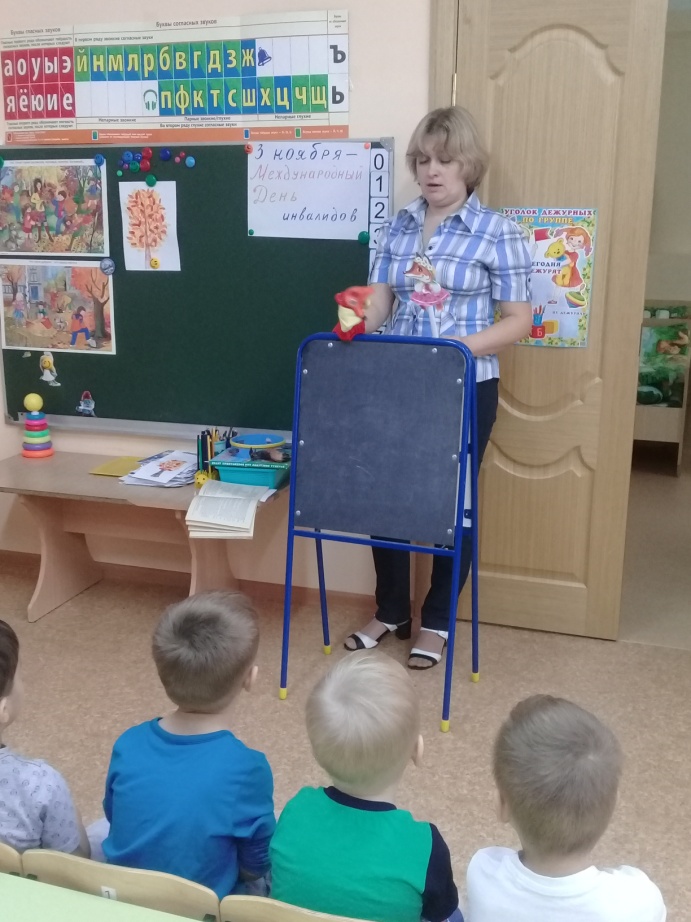 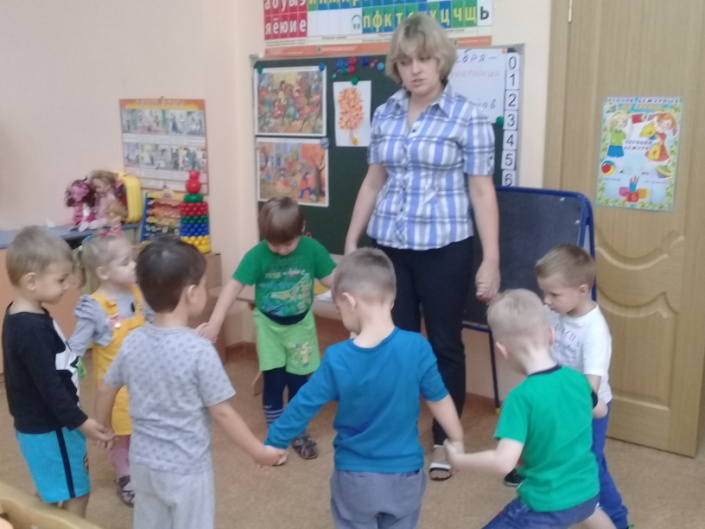 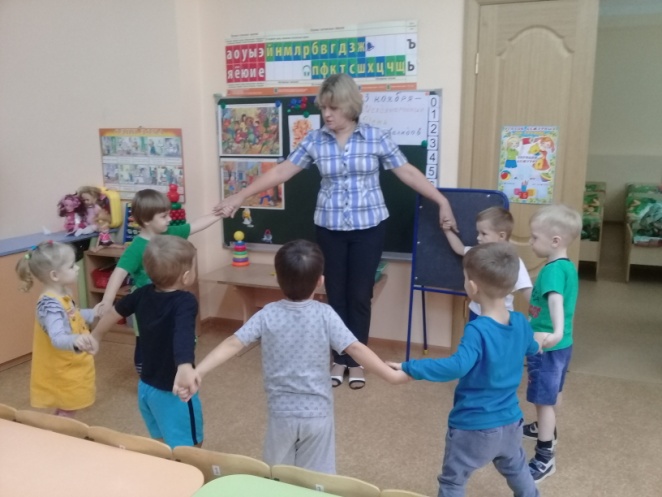 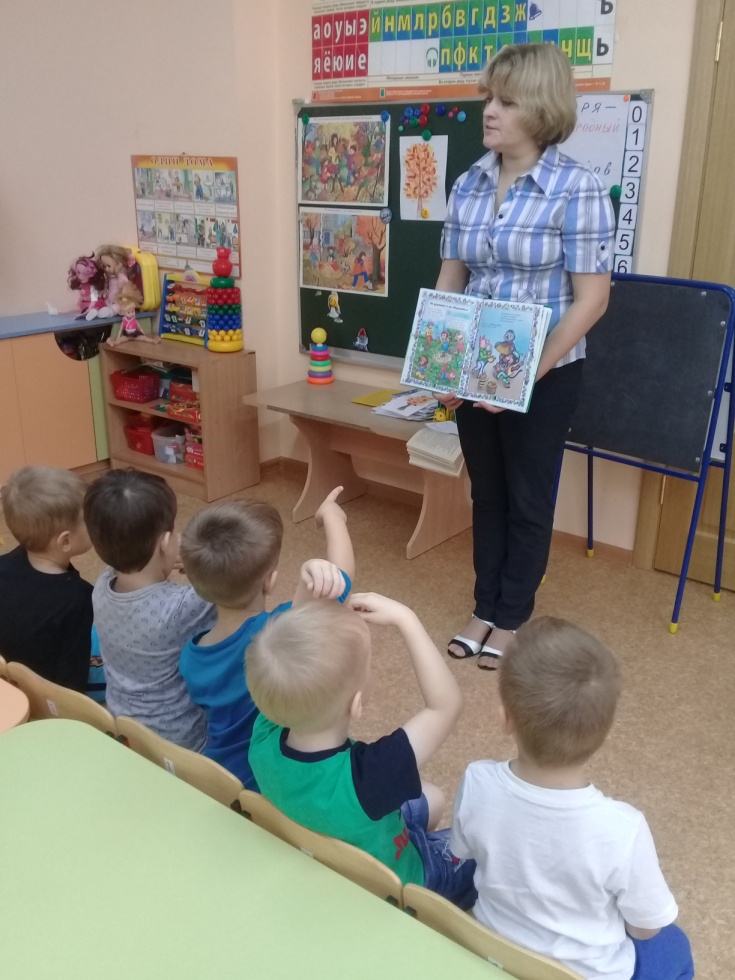 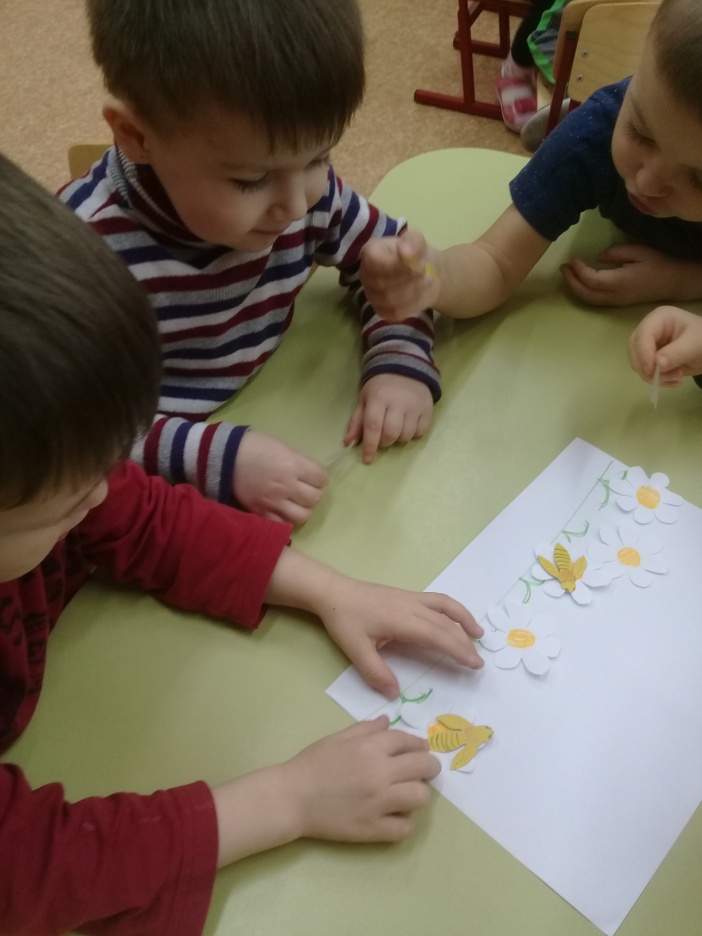 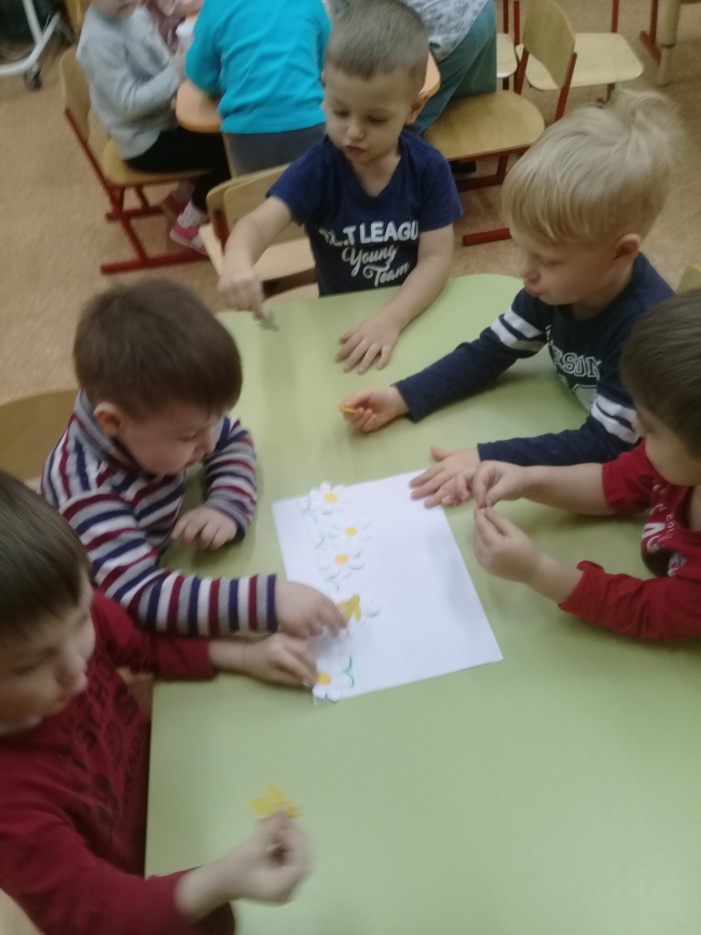 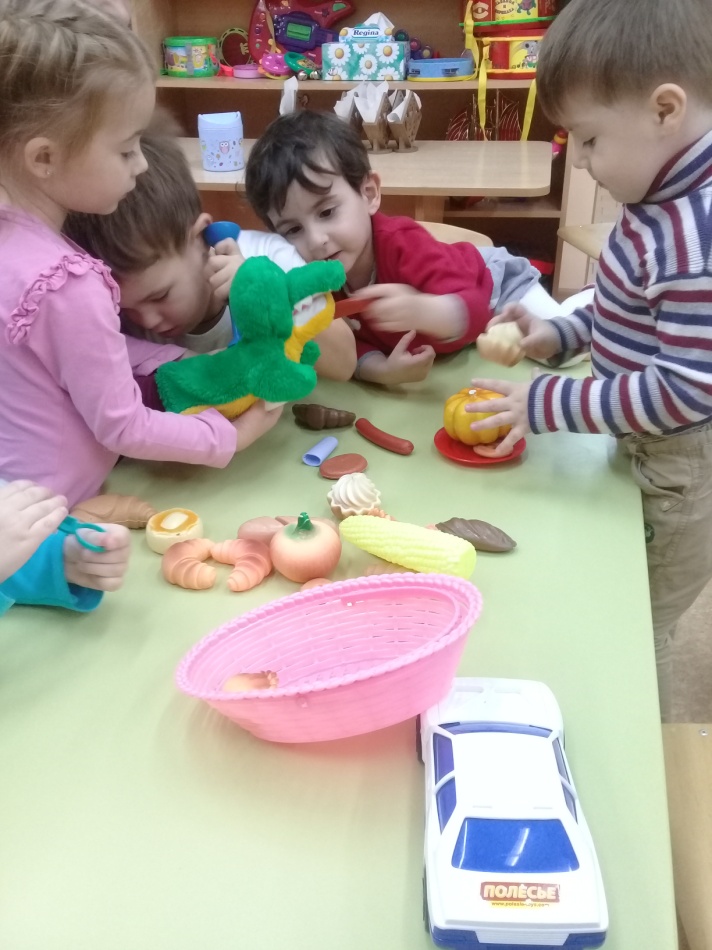 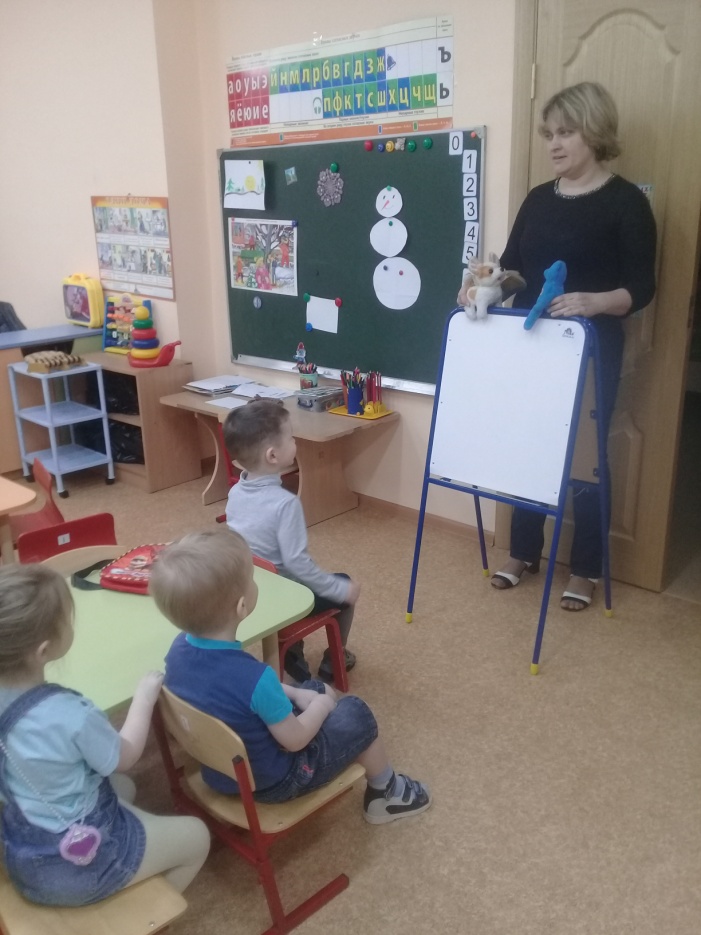 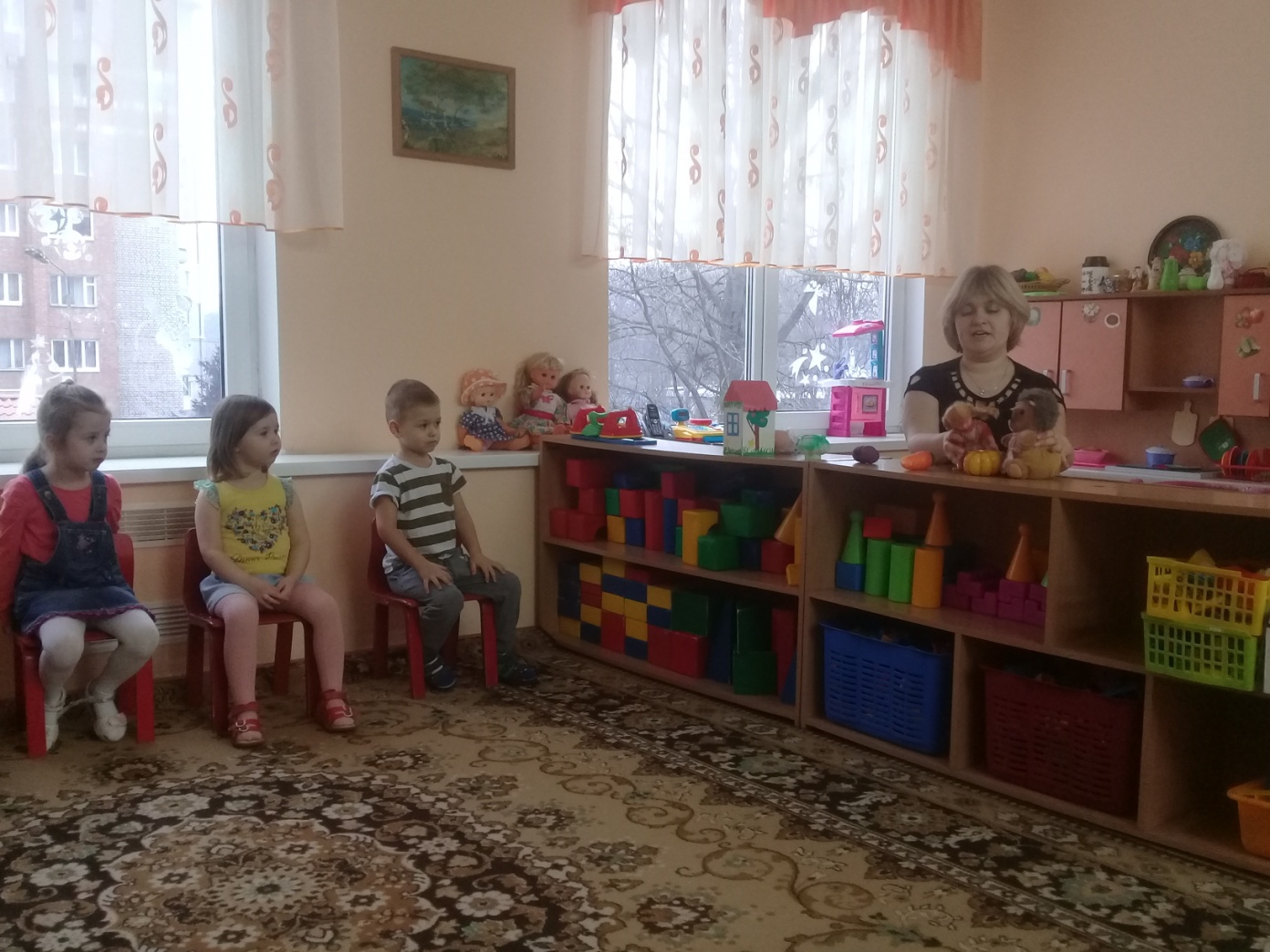 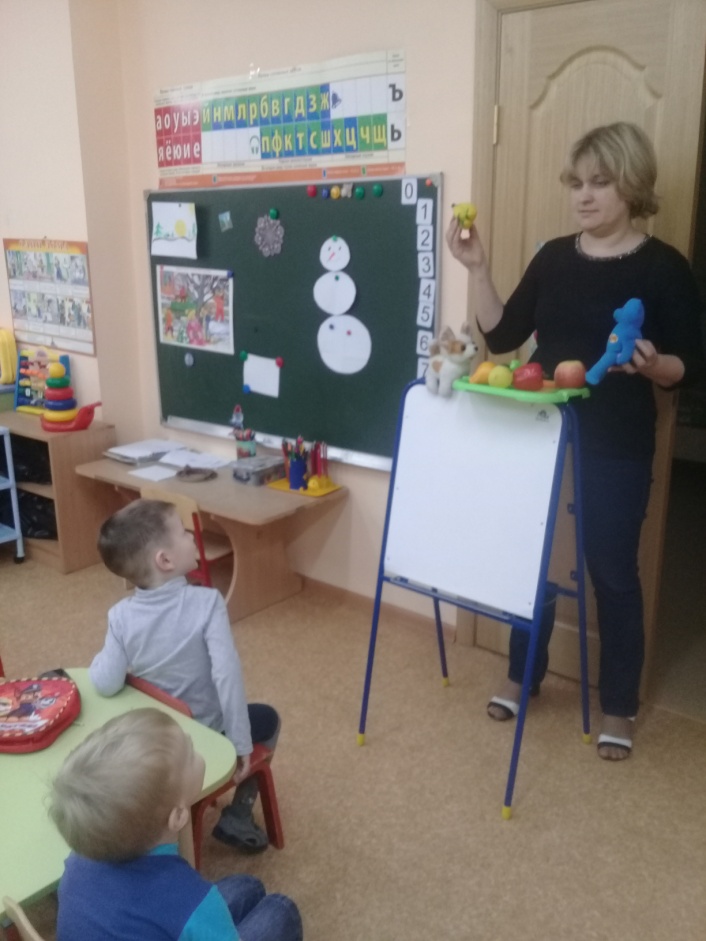 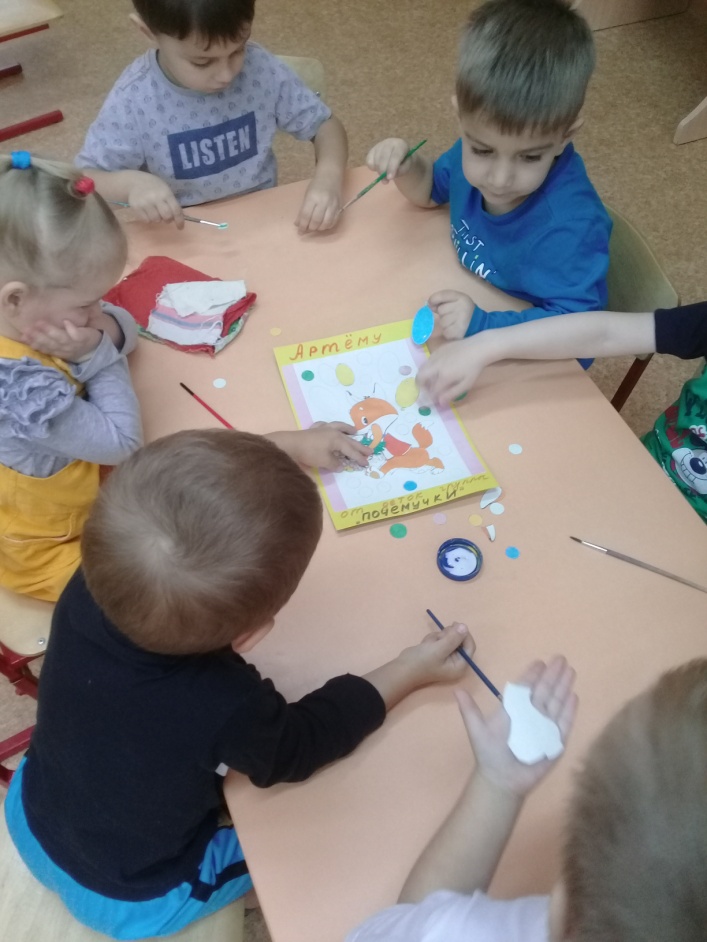 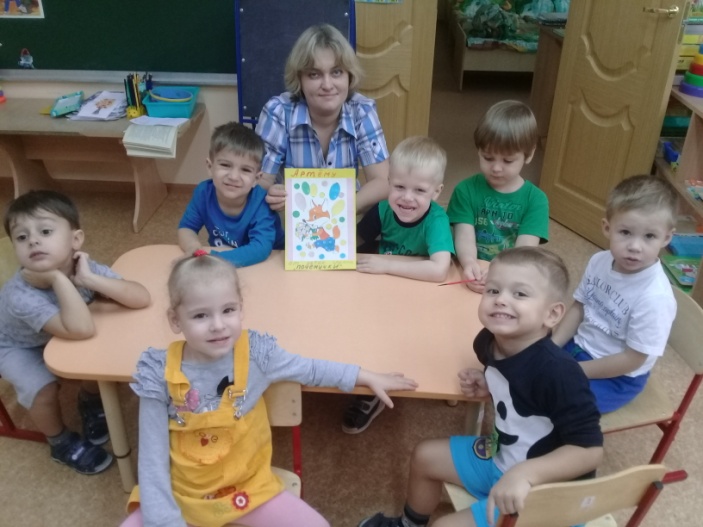 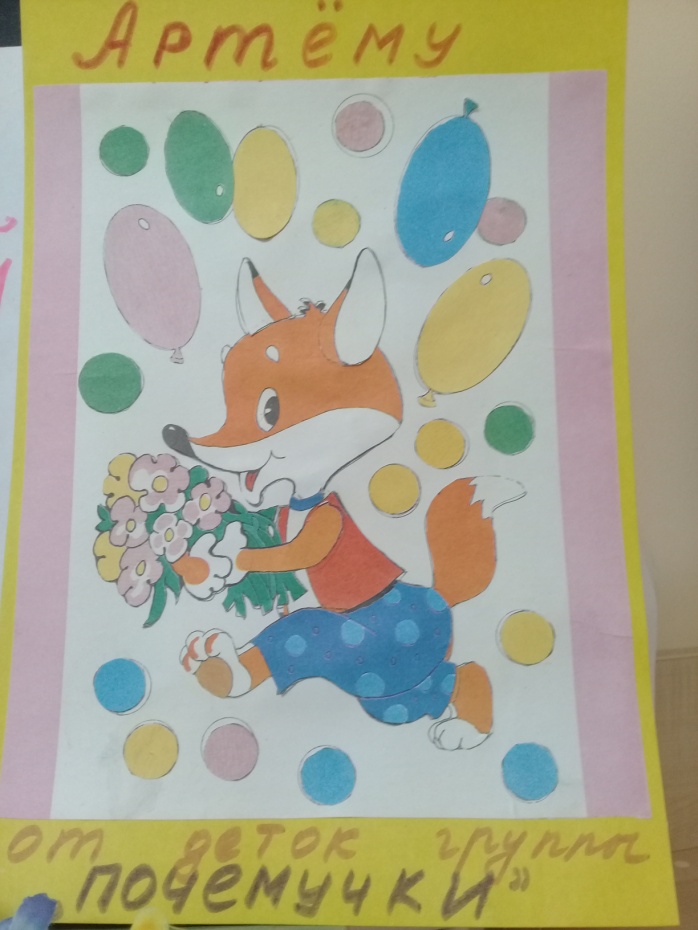 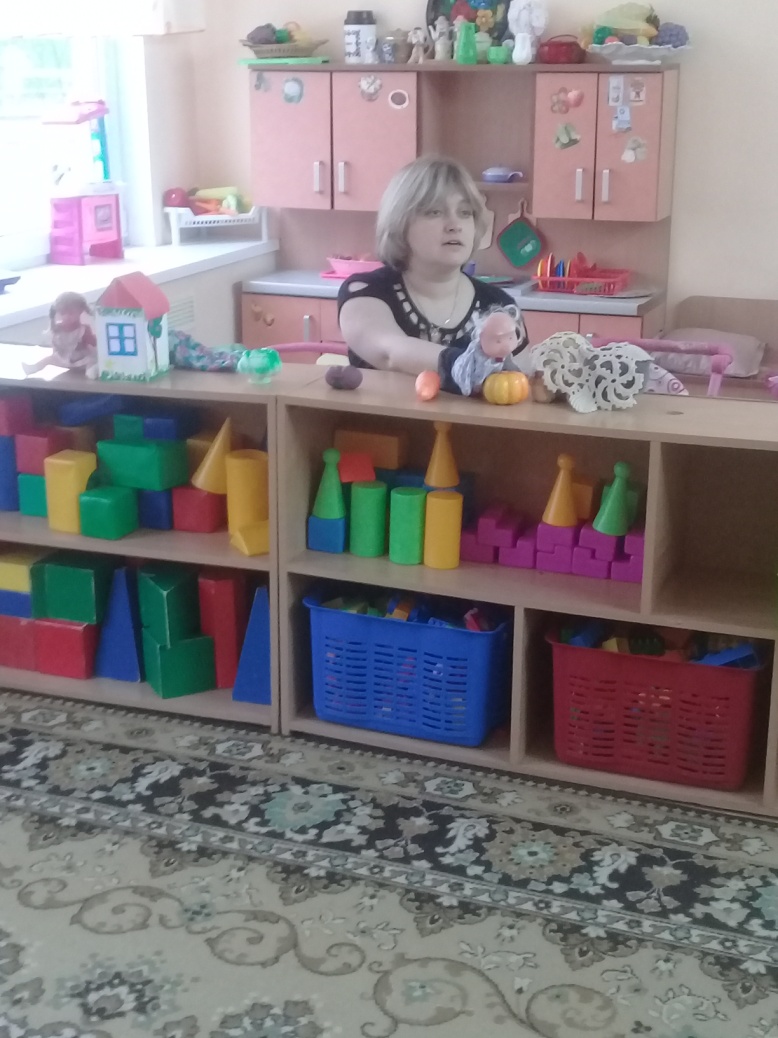 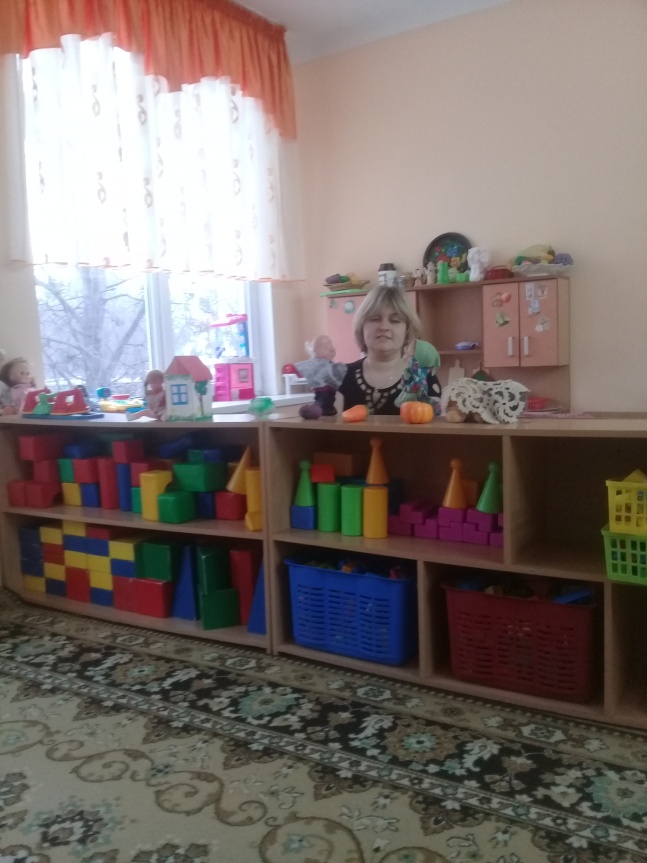 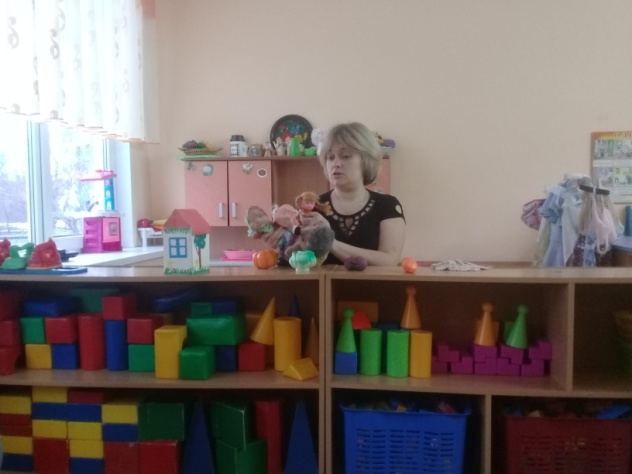 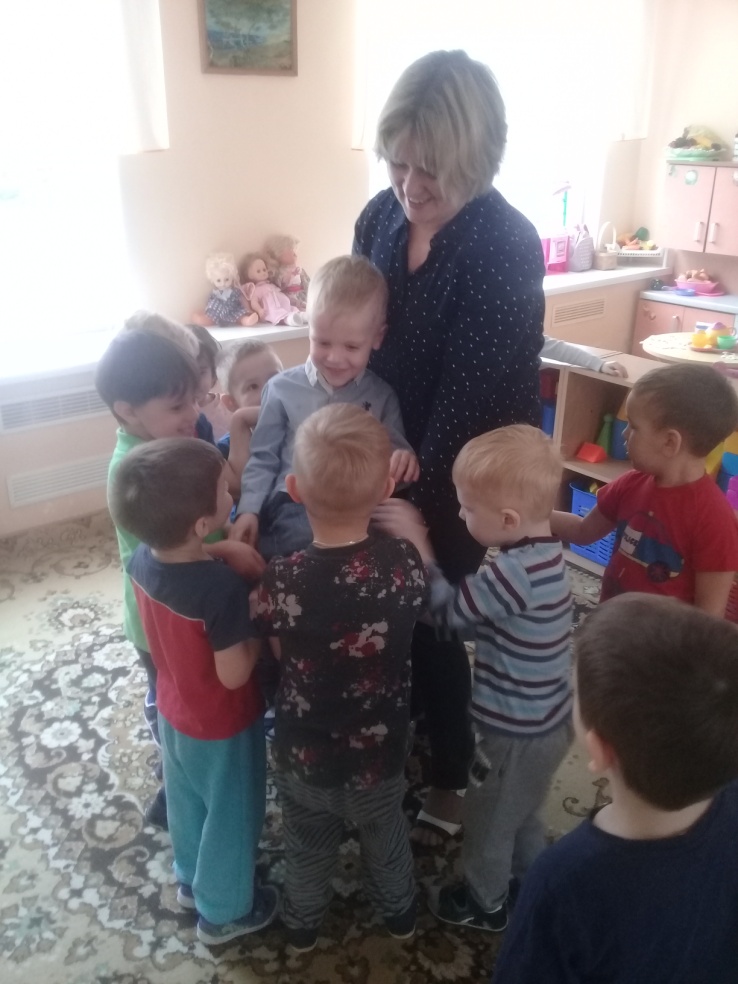 Свободная деятельность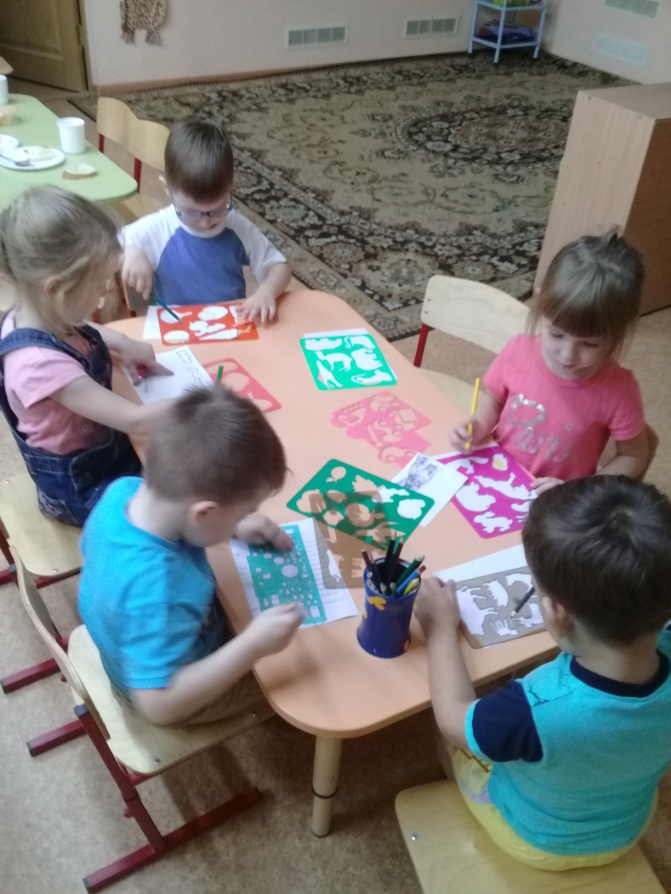 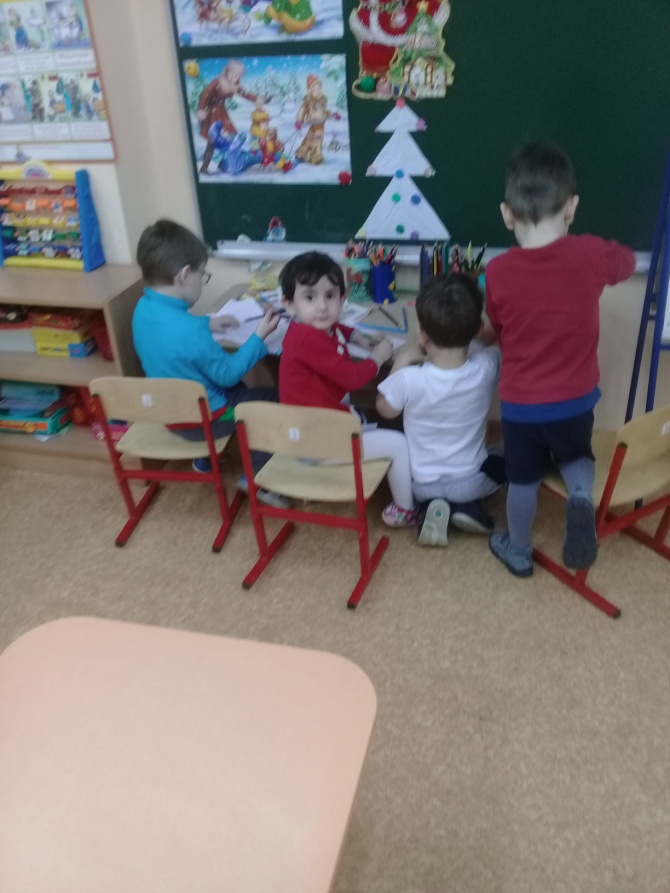 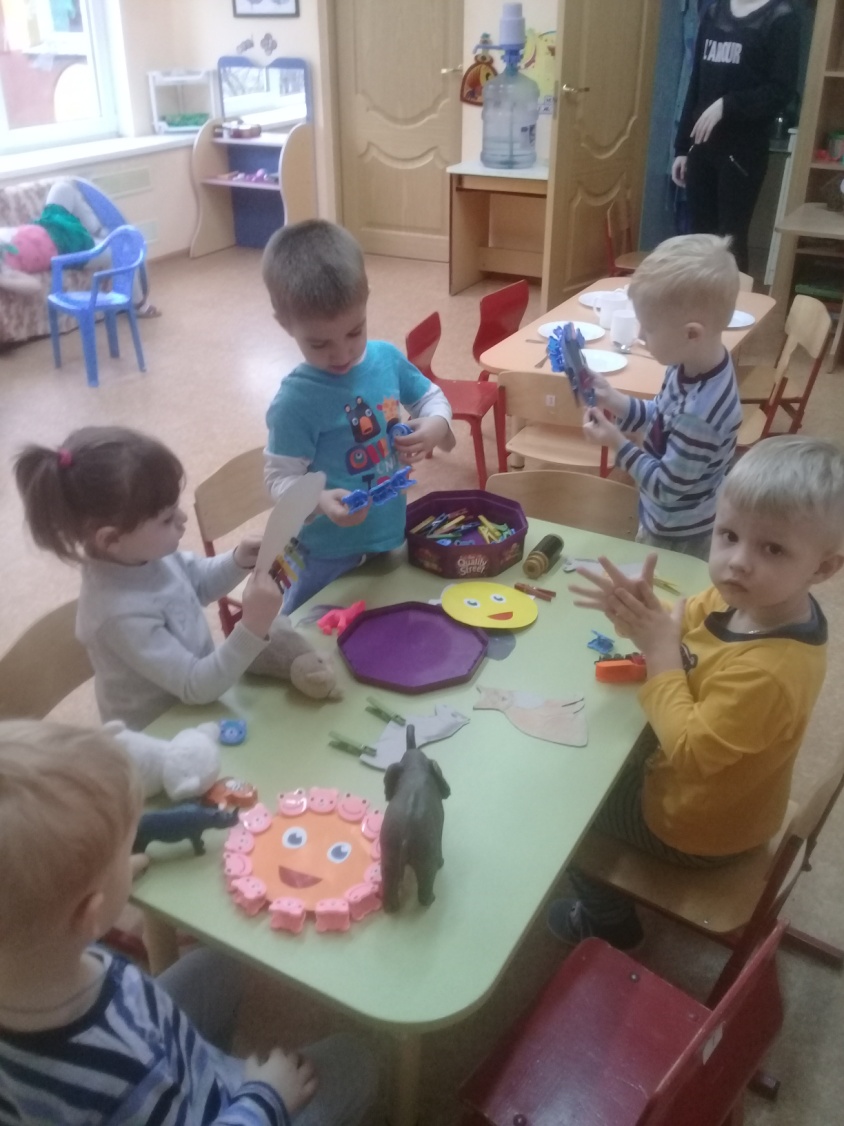 Сведения об образованииСведения об образованииСведения об образованииСведения об образованииСведения об образовании№наименованиеучебного учреждениядата обучения№ дипломаспециальность, квалификация по диплому1.БФУ. Им. Канта2011 - 2016№ 103905 0442513Квалификация: бакалавр; по направлению подготовки: психолого –педагогическое образование, профиль: детская практическая психология.2.Калининградский областной музыкальный колледж им. Рахманинова1994 - 1998№ СБ 0219192Квалификация: артист оркестра, ансамбля, преподаватель; специальность: виолончель Трудовой стажТрудовой стажТрудовой стажобщийпедагогическийв данном учреждении14,5 лет2года 2 мес2 года 2 месДополнительное образование, повышение квалификацииДополнительное образование, повышение квалификацииДополнительное образование, повышение квалификацииДополнительное образование, повышение квалификацииДополнительное образование, повышение квалификациинаименованиеместопроведениядата прохождения№ дипломаколичество часов«Современные подходы к организации образовательной деятельности детей дошкольного возраста»«Институт развития образования» г.Калининград25.09.2017- 19.10.201739270001511136 чНаграды, грамоты, благодарственные письмаНаграды, грамоты, благодарственные письмаНаграды, грамоты, благодарственные письмаНаграды, грамоты, благодарственные письма№наименованиекем выданадата1.Сертификат за проведение всероссийской викторины «Расту здоровым»Ген. Директором ООО «Кит» Е.Н.Трусовой07.02.20172.благодарность Заведующей МАДОУ №13527.08.17                                                                                                                                                                                                                                                                               СамообразованиеСамообразованиеСамообразованиесроки        темаформа отчета2016-17гг«Формирование основ педагогического мастерства»1.Консультация для родителей: «Как и в какие игры играть с детьми»;2.Посещение семинаров в МАДОУ №48, №55;№50.3.Разработка конспектов к Дню Знаний, Дню матери, Дню Конституции;4. Презентация «Развивающие игры Б.П.Никитина»;5. Презентация на тему «Психологическая характеристика кризиса 7 лет»2017-18гг«Игровая деятельность детей на этапе перехода от раннего к дошкольному детству»1.Отчетная презентация2.Открытое занятие по сюжетно-ролевой игре «Семья» 3.Консультация для воспитателей младших групп на тему «Организация игры во второй младшей группе»;4. Консультации для родителей на тему "Значение сюжетно-ролевых игр для развития ребёнка"2018-19гг«Использование технологии ТРИЗ (теория решения изобретательских задач) в развитии интеллектуальных и творческих способностей детей»Открытый урокПосещение и участие в городских и окружных мероприятияхПосещение и участие в городских и окружных мероприятияхПосещение и участие в городских и окружных мероприятияхПосещение и участие в городских и окружных мероприятияхдататип мероприятияместо проведениятема29.09.2016Семинар городскойМАДОУ  №48«Система взаимодействия ДОУ с семьей для полноценного развития личности ребенка»1.03.2017Семинар городскойМАДОУ №55«Методические подходы в работе по развитию интонационной выразительности речи у детей дошкольного возраста (в том числе с ОВЗ)»20.04.2017Семинар городскойМАДОУ №50«Особенность взаимодействия участников коррекционно – образовательного процесса в условиях  реализации ФГОС ДО»25.09.2018Повышение квалификацииМАДОУ №94«Подвижные игры как средство развития ребенка дошкольного возраста»19.10.2018Повышение квалификацииМАДОУ №132«Взаимодействие с родителями как участниками образовательного процесса в свете ФГОС ДО»